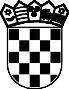 REPUBLIKA HRVATSKA KRAPINSKO-ZAGORSKA ŽUPANIJA OPĆINA SVETI KRIŽ ZAČRETJEOPĆINSKO VIJEĆE KLASA: 400-01/20-01/021 URBROJ: 2197/04-01-20-9Sveti Križ Začretje, 11.12.2020.Na temelju članka 39. Zakona o proračunu (NN 87/08, 136/12 i 15/15) i članka 32. Statuta Općine Sveti Križ Začretje (Službeni glasnik KZŽ br. 5/2013, 15/2014, 6/2018 i 6/2020) Općinsko vijeće Sveti Križ Začretje na 26. sjednici održanoj 11. prosinca 2020. godine donijelo jeO D L U K UO PRORAČUNU OPĆINE SVETI KRIŽ ZAČRETJEZA 2021. GODINU I PROJEKCIJE ZA 2022. I 2023. GODINUI OPĆI DIOČlanak 1.Račun prihoda i rashoda pored podataka za 2021. godinu sadrži i izvršenje proračuna za 2019. godinu, plan i procjenu proračuna za 2020. godinu te projekciju proračuna za sljedeće dvije godine.Članak 2.Sukladno članku 2. Godišnjeg izvještaja o izvršenju Proračuna Općine Sveti Križ Začretje za 2019. godinu (Službeni glasnik Krapinsko-zagorske županije broj 18/2020), te članku 7. Odluke o raspodjeli rezultata i načinu korištenja viška prihoda u 2020. godini (Službeni glasnik Krapinsko-zagorske županije broj 78/2020) planirano je korištenje raspoloživog viška prethodnih godina za pokriće razlike između planiranih prihoda i rashoda u iznosu od 6.322.000,00 kuna.Članak 3.Ova Odluka stupa na snagu dan nakon objave u Službenom glasniku Krapinsko-zagorske županije, a primjenjuje se od 01.01.2021. godine.PREDSJEDNIKOPĆINSKOG VIJEĆAIvica RoginićRačun prihoda (projekcija) - konsolidiraniRačun rashoda (projekcija) - konsolidiraniRačun zaduživanja/financiranja - projekcijaRačun prihoda - projekcijaRačun rashoda (projekcija) - konsolidiraniRashodi/izdaci po proračunskim klasifikacijama za 2021.god.raspoređuju se: - projekcijaSveukupno rasho	17.843.035,13	27.392.800,00	28.222.000,0015.866.000,0015.290.000,00Broj kontaVrsta rashoda i izdataka	Klas.Ostvareno 2019.Planirano 2020.Planirano 2021.Projekcija 2022.Projekcija 2023.1512PLAN RAZVOJNIH PROGRAMACILJ 1. ODRŽIVI RAZVOJ PROSTORA I UNEPREĐENJE INFRASTRUKTUREProgram: P1013, IZGRADNJA OBJEKATA I UREĐAJA KOMUNALNE INFRASTRUKTUREMjera 1.1.: Razvoj i unapređenje infrastrukturnog sustava općineMjera 1.1.: Razvoj i unapređenje infrastrukturnog sustava općineMjera 1.3.: Unapređenje postojećih i uređenje novih javnih potrebaA100032	STRATEŠKIDOKUMENTI I PROSTORNO - PLA NSKA DOKUMENTACIJA005/01Broj novoizrađenih strateških dokumenata466.000,00	251.000,00	251.000,00Ukupno za mjeru:466.000,00251.000,00	251.000,00CILJ 2. KONKURENTNO I DRUŠTVENO ODGOVORNO GOSPODARSTVOUkupno za program:	2.166.000,00	1.251.000,00	1.251.000,00Ukupno za cilj:	9.016.000,00	2.901.000,00	2.401.000,00Program: P1016, SUSTAV POTICANJA I POTPORA U RAZVOJU GOSPODARSTVA, TURIZMA I POLJOPRIVREDEMjera 2.21.: Sustav poticanja i potpora razvoju poduzetništvaK100010	RAZVOJ ZONEMALOG GOSPODARSTVA006/03Broj novih poduzetnika i novozaposlenih u zoni100.000,00	100.000,00	100.000,00OPISOstvareno 2019.Planirano 2020.Planirano 2021.Projekcija 2022.Projekcija 2023.A.RAČUN PRIHODA I RASHODA6PRIHODI POSLOVANJA13.431.776,3622.231.000,0019.526.000,0015.866.000,0015.290.000,007PRIHODI OD PRODAJE NEFINANCIJSKE IMOVINE0,00214.000,00214.000,000,000,00UKUPNO PRIHODI I PRIMICI13.431.776,3622.445.000,0019.740.000,0015.866.000,0015.290.000,003RASHODI POSLOVANJA10.801.212,7211.992.000,0013.990.000,0012.599.000,0012.523.000,004RASHODI ZA NABAVU NEFINANCIJSKE IMOVINE5.637.463,6515.641.000,0013.655.000,002.850.000,002.350.000,00UKUPNO RASHODI I IZDACI16.438.676,3727.633.000,0027.645.000,0015.449.000,0014.873.000,00RAZLIKA višak/manjak-3.006.900,01-5.188.000,00-7.905.000,00417.000,00417.000,00B.RASPOLOŽIVA SREDSTVA IZ PRETHODNIH GODINAMANJAK PRIHODA IZ PRETHODNIH GODINA-1.758.346.380,000,000,000,00C.RAČUN ZADUŽIVANJA I FINANCIRANJA8PRIMICI OD FINANCIJSKE IMOVINE I ZADUŽIVANJA10.000.000,005.310.000,002.160.000,000,000,005IZDACI ZA FINANCIJSKU IMOVINU I OTPLATE ZAJMOVA189.614,75122.000,00577.000,00417.000,00417.000,00NETO ZADUŽIVANJE9.810.385,255.188.000,001.583.000,00417.000,00417.000,009VLASTITI IZVORI, DONOS PRETHODNIH GODINA (višak)5.045.138.861.278.000,000,000,000,00PRORAČUN UKUPNO27.755.000,0021.900.000,0015.866.000,0015.290.000,00Sveukupno prihodi:28.476.915,2229.033.000,0021.900.000,0015.866.000,0015.290.000,00Izvor fin.Broj kontaVrsta prihodaOstvareno 2019.Planirano 2020.Planirano 2021.Projekcija 2022.Projekcija 2023.11,31,43,526Prihodi poslovanja13.431.776,3622.231.000,0019.526.000,0015.866.000,0015.290.000,001161Prihodi od poreza9.499.592,9510.288.000,0010.212.000,0010.212.000,0010.212.000,0011611Porez i prirez na dohodak8.821.765,729.404.000,009.343.000,0011613Porezi na imovinu463.204,30619.000,00619.000,0011614Porezi na robu i usluge214.622,93265.000,00250.000,005263Pomoći iz inozemstva (darovnice) i od subjekata unutar o1.002.489,768.871.000,005.592.000,002.049.000,001.489.000,0052633Pomoći iz proračuna562.992,31900.000,001.600.000,0052634Pomoći od izvanproračunskih korisnika27.161,6728.000,0028.000,0052636Pomoći proračunskim korisnicima iz proračuna koji im n38.120,0040.000,0061.000,0052638Pomoći iz državnog proračuna temeljem prijenosa sreds374.215,787.903.000,003.903.000,001164Prihodi od imovine148.374,25148.500,00155.500,00151.500,00145.500,0011641Prihodi od financijske imovine22,790,000,0011642Prihodi od nefinancijske imovine148.351,46148.500,00155.500,0031,43,5265Prihodi od upravnih i administrativnih pristojbi, pristojbi2.469.704,992.463.500,002.456.500,002.391.500,002.383.500,0043651Upravne i administrativne pristojbe6.693,919.500,007.500,0031,43,52652Prihodi po posebnim propisima422.296,25163.000,00189.000,0043653Komunalni doprinosi i naknade2.040.714,832.291.000,002.260.000,0031,5266Prihodi od prodaje proizvoda i robe te pruženih usluga i247.000,00460.000,001.080.000,001.030.000,001.030.000,0031661Prihodi od prodaje proizvoda i robe te pruženih usluga0,000,00800.000,0052663Donacije od pravnih i fizičkih osoba izvan općeg proračun247.000,00460.000,00280.000,0011,4368Kazne, upravne mjere i ostali prihodi64.614,410,0030.000,0032.000,0030.000,0043681Kazne i upravne mjere0,000,0030.000,0011683Ostali prihodi64.614,410,000,00437Prihodi od prodaje nefinancijske imovine0,00214.000,00214.000,000,000,004371Prihodi od prodaje neproizvedene dugotrajne imovine0,00100.000,00100.000,000,000,0043711Prihodi od prodaje materijalne imovine - prirodnih bogat0,00100.000,00100.000,00Izvor fin.Broj kontaVrsta prihodaOstvareno 2019.Planirano 2020.Planirano 2021.Projekcija 2022.Projekcija 2023.4372Prihodi od prodaje proizvedene dugotrajne imovine0,00114.000,00114.000,000,000,0043721Prihodi od prodaje građevinskih objekata0,00114.000,00114.000,0071,818Primici od financijske imovine i zaduživanja10.000.000,005.310.000,002.160.000,000,000,007183Primici od prodaje dionica i udjela u glavnici10.000.000,000,002.000.000,000,000,0071832Primici od prodaje dionica i udjela u glavnici trgovačkih d10.000.000,000,002.000.000,008184Primici od zaduživanja0,005.310.000,00160.000,000,000,0081842Primljeni krediti i zajmovi od kreditnih i ostalih financijsk0,005.310.000,000,0081847Primljeni zajmovi od drugih razina vlasti0,000,00160.000,00922Višak prihoda iz prethodnih godina5.045.138,861.278.000,000,00Sveukupno rashodi:17.843.035,1327.392.800,0028.222.000,0015.866.000,0015.290.000,00Broj kontaVrsta rashoda i izdatakaOstvareno 2019.Planirano 2020.Planirano 2021.Projekcija 2022.Projekcija 2023.3Rashodi poslovanja10.229.956,7311.279.800,0013.960.000,0012.599.000,0012.523.000,0031Rashodi za zaposlene1.404.050,521.557.500,003.451.500,003.427.500,003.427.500,00311Plaće (Bruto)1.151.594,571.278.000,002.807.000,00312Ostali rashodi za zaposlene67.328,0083.500,00196.500,00313Doprinosi na plaće185.127,95196.000,00448.000,0032Materijalni rashodi5.552.099,286.156.900,006.779.000,005.756.000,005.746.000,00321Naknade troškova zaposlenima68.621,8180.000,00196.000,00322Rashodi za materijal i energiju573.581,27627.500,001.246.500,00323Rashodi za usluge4.346.933,294.669.400,004.508.000,00324Naknade troškova osobama izvan radnog odnosa14.789,7015.000,000,00329Ostali nespomenuti rashodi poslovanja548.173,21765.000,00828.500,0034Financijski rashodi31.839,3893.500,00136.500,00123.500,00117.500,00342Kamate za primljene kredite i zajmove1.908,8830.000,0087.000,00343Ostali financijski rashodi29.930,5063.500,0049.500,0035Subvencije246.521,35240.000,00350.000,00350.000,00350.000,00352Subvencije trgovačkim društvima, poljoprivrednicima i obrtnicima izv246.521,35240.000,00350.000,0036Pomoći dane u inozemstvo i unutar općeg proračuna514.793,59516.000,00482.000,00482.000,00482.000,00363Pomoći unutar općeg proračuna0,000,00212.000,00366Pomoći proračunskim korisnicima drugih proračuna514.793,59516.000,00270.000,0037Naknade građanima i kućanstvima na temelju osiguranja i druge nakn1.201.119,301.253.000,001.090.000,001.012.000,00952.000,00372Ostale naknade građanima i kućanstvima iz proračuna1.201.119,301.253.000,001.090.000,0038Ostali rashodi1.279.533,311.462.900,001.671.000,001.448.000,001.448.000,00381Tekuće donacije1.079.533,311.257.800,001.366.000,00Broj kontaVrsta rashoda i izdatakaOstvareno 2019.Planirano 2020.Planirano 2021.Projekcija 2022.Projekcija 2023.382Kapitalne donacije100.000,00100.000,00100.000,003850,005.100,005.000,00386Kapitalne pomoći100.000,00100.000,00200.000,004Rashodi za nabavu nefinancijske imovine7.423.463,6515.991.000,0013.685.000,002.850.000,002.350.000,0041Rashodi za nabavu neproizvedene dugotrajne imovine35.000,0060.000,0060.000,0050.000,0050.000,00411Materijalna imovina - prirodna bogatstva35.000,0060.000,0060.000,0042Rashodi za nabavu proizvedene dugotrajne imovine7.360.192,1815.931.000,0013.375.000,002.800.000,002.300.000,00421Građevinski objekti7.158.337,4315.775.000,0013.080.000,00422Postrojenja i oprema71.293,0829.000,00126.000,00423Prijevozna sredstva0,0070.000,000,00424Knjige, umjetnička djela i ostale izložbene vrijednosti58.561,6757.000,0069.000,00426Nematerijalna proizvedena imovina72.000,000,00100.000,0045Rashodi za dodatna ulaganja na nefinancijskoj imovini28.271,470,00250.000,000,000,00451Dodatna ulaganja na građevinskim objektima28.271,470,00250.000,005Izdaci za financijsku imovinu i otplate zajmova189.614,75122.000,00577.000,00417.000,00417.000,0054Izdaci za otplatu glavnice primljenih kredita i zajmova189.614,75122.000,00577.000,00417.000,00417.000,00542Otplata glavnice primljenih kredita i zajmova od kreditnih i ostalih fina189.614,75122.000,00417.000,00547Otplata glavnice primljenih zajmova od drugih razina vlasti0,000,00160.000,00Izvor fin.Broj kontaVrsta prihodaOstvareno 2019.Planirano 2020.Planirano 2021.Projekcija 2022.Projekcija 2023.815Izdaci za financijsku imovinu i otplate zajmova189.614,75122.000,00577.000,00417.000,00417.000,008154Izdaci za otplatu glavnice primljenih kredita i zajmova189.614,75122.000,00577.000,00417.000,00417.000,0011542Otplata glavnice primljenih kredita i zajmova od kreditnih189.614,75122.000,00417.000,0081547Otplata glavnice primljenih zajmova od drugih razina vlas0,000,00160.000,00818Primici od financijske imovine i zaduživanja10.000.000,005.310.000,002.160.000,000,000,007183Primici od prodaje dionica i udjela u glavnici10.000.000,000,002.000.000,000,000,0071832Primici od prodaje dionica i udjela u glavnici trgovačkih d10.000.000,000,002.000.000,008184Primici od zaduživanja0,005.310.000,00160.000,000,000,0081842Primljeni krediti i zajmovi od kreditnih i ostalih financijsk0,005.310.000,000,0081847Primljeni zajmovi od drugih razina vlasti0,000,00160.000,00Sveukupno prihodi:28.476.915,2229.033.000,0021.900.000,0015.866.000,0015.290.000,00Izvor fin.Broj kontaVrsta prihodaOstvareno 2019.Planirano 2020.Planirano 2021.Projekcija 2022.Projekcija 2023.11,31,43,526Prihodi poslovanja13.431.776,3622.231.000,0019.526.000,0015.866.000,0015.290.000,001161Prihodi od poreza9.499.592,9510.288.000,0010.212.000,0010.212.000,0010.212.000,0011611Porez i prirez na dohodak8.821.765,729.404.000,009.343.000,00116111Porez i prirez na dohodak od nesamostalnog rada7.002.705,138.083.000,008.103.000,001161111Porez i prirez na dohodak od nesamostalnog rada i drugih samos7.002.705,138.083.000,008.103.000,00116112Porez i prirez na dohodak od samostalnih djelatnosti570.970,55583.000,00603.000,001161121Porez i prirez na dohodak od obrta i s obrtom izjednačenih djelatn570.970,55583.000,00603.000,00116113Porez i prirez na dohodak od imovine i imovinskih prava420.310,96446.000,00335.000,001161131Porez i prirez na dohodak od imovine i imovinskih prava420.310,96446.000,00335.000,00116114Porez i prirez na dohodak od kapitala291.351,98292.000,00302.000,001161141Porez i prirez na dohodak od dividendi i udjela u dobiti291.351,98282.000,00292.000,001161145Porez i prirez od osiguranja života i dobrovoljnog mirovinskog os0,0010.000,0010.000,00116118Sredstva fiskalnog izravnanja s računa poreza na dohoda536.427,100,000,0011613Porezi na imovinu463.204,30619.000,00619.000,00116131Stalni porezi na nepokretnu imovinu (zemlju, zgrade, kuć102.190,0994.000,0094.000,001161314Porez na kuće za odmor75.368,2768.000,0068.000,001161315Porez na korištenje javnih površina26.821,8226.000,0026.000,00116134Povremeni porezi na imovinu361.014,21525.000,00525.000,001161341Porez na promet nekretnina358.901,53520.000,00520.000,001161342Ostali povremeni porezi na imovinu2.112,685.000,005.000,0011614Porezi na robu i usluge214.622,93265.000,00250.000,00116142Porez na promet205.816,03235.000,00235.000,001161424Porez na potrošnju alkoholnih i bezalkoholnih pića205.816,03235.000,00235.000,00116145Porezi na korištenje dobara ili izvođenje aktivnosti8.806,9030.000,0015.000,001161453Porez na tvrtku odnosno naziv tvrtke8.806,9030.000,0015.000,005263Pomoći iz inozemstva (darovnice) i od subjekata unutar o1.002.489,768.871.000,005.592.000,002.049.000,001.489.000,00Izvor fin.Broj kontaVrsta prihodaOstvareno 2019.Planirano 2020.Planirano 2021.Projekcija 2022.Projekcija 2023.52633Pomoći iz proračuna562.992,31900.000,001.600.000,00526331Tekuće pomoći proračunu iz drugih proračuna144.992,31500.000,00500.000,005263311Tekuće pomoći iz državnog proračuna0,00300.000,00400.000,005263312Tekuće pomoći iz županijskih proračuna129.943,11200.000,00100.000,005263314Tekuće pomoći iz općinskih proračuna15.049,200,000,00526332Kapitalne pomoći proračunu iz drugih proračuna418.000,00400.000,001.100.000,005263321Kapitalne pomoći iz državnog proračuna418.000,00200.000,001.000.000,005263322Kapitalne pomoći iz županijskih proračuna0,00200.000,00100.000,0052634Pomoći od izvanproračunskih korisnika27.161,6728.000,0028.000,00526341Tekuće pomoći od izvanproračunskih korisnika27.161,6728.000,0028.000,005263414Tekuće pomoći od HZMO-a, HZZ-a i HZZO-a27.161,6728.000,0028.000,0052636Pomoći proračunskim korisnicima iz proračuna koji im n38.120,0040.000,0061.000,00526361Tekuće pomoći proračunskim korisnicima iz proračuna k9.120,0013.000,0032.000,005263612Tekuće pomoći iz Drž. proračuna za predškolu DV9.120,0013.000,0016.000,005263613Tekuće pomoći KZŽ za predškolu DV0,000,0016.000,00526362Kapitalne pomoći proračunskim korisnicima iz proračun29.000,0027.000,0029.000,005263622Kapitalne pomoći iz Drž.proračuna za Knjižnicu25.000,0023.000,0025.000,005263623Kapitalne pomoći iz proračuna KZŽ za knjižnicu4.000,004.000,004.000,0052638Pomoći iz državnog proračuna temeljem prijenosa sreds374.215,787.903.000,003.903.000,00526382Kapitalne pomoći iz državnog proračuna temeljem prijen374.215,787.903.000,003.903.000,005263821Kapitalne pomoći iz državnog proračuna temeljem prijenosa sred374.215,787.903.000,003.903.000,001164Prihodi od imovine148.374,25148.500,00155.500,00151.500,00145.500,0011641Prihodi od financijske imovine22,790,000,00116413Kamate na oročena sredstva i depozite po viđenju22,790,000,001164132Kamate na depozite po viđenju22,790,000,0011642Prihodi od nefinancijske imovine148.351,46148.500,00155.500,00116421Naknade za koncesije40.233,0153.000,0053.000,001164219Naknade za koncesije za obavljanje javne zdravstvene službe i o40.233,0153.000,0053.000,00116422Prihodi od zakupa i iznajmljivanja imovine88.712,2275.000,0082.000,00Izvor fin.Broj kontaVrsta prihodaOstvareno 2019.Planirano 2020.Planirano 2021.Projekcija 2022.Projekcija 2023.1164222Prihodi od zakupa poljoprivrednog zemljišta1.822,222.000,002.000,001164225Prihodi od zakupa poslovnih objekata78.100,0068.000,0075.000,001164229Ostali prihodi od zakupa i iznajmljivanja imovine8.790,005.000,005.000,00116423Naknada za korištenje nefinancijske imovine65,67500,00500,001164236Spomenička renta65,67500,00500,00116429Ostali prihodi od nefinancijske imovine19.340,5620.000,0020.000,001164299Ostali prihodi od nefinancijske imovine19.340,5620.000,0020.000,0031,43,5265Prihodi od upravnih i administrativnih pristojbi, pristojbi2.469.704,992.463.500,002.456.500,002.391.500,002.383.500,0043651Upravne i administrativne pristojbe6.693,919.500,007.500,00436513Ostale upravne pristojbe i naknade3.231,225.000,003.000,004365139Prihod od prodaje državnih biljega3.231,225.000,003.000,00436514Ostale pristojbe i naknade3.462,694.500,004.500,004365141Boravišne pristojbe3.462,694.500,004.500,0031,43,52652Prihodi po posebnim propisima422.296,25163.000,00189.000,00436522Prihodi vodnog gospodarstva39.146,2640.000,0030.000,004365221Vodni doprinos39.146,2640.000,0030.000,00436524Doprinosi za šume0,000,00500,004365241Doprinosi za šume0,000,00500,0031,43,526526Ostali nespomenuti prihodi383.149,99123.000,00158.500,005265267Prihodi s naslova osiguranja, refundacije štete i totalne štete0,001.500,001.700,0043653Komunalni doprinosi i naknade2.040.714,832.291.000,002.260.000,00436531Komunalni doprinosi30.826,4071.000,0040.000,004365311Komunalni doprinosi30.826,4071.000,0040.000,00436532Komunalne naknade2.009.888,432.220.000,002.220.000,004365321Komunalne naknade1.760.313,431.900.000,001.900.000,004365322Grobna naknada249.575,00320.000,00320.000,0031,5266Prihodi od prodaje proizvoda i robe te pruženih usluga i247.000,00460.000,001.080.000,001.030.000,001.030.000,0031661Prihodi od prodaje proizvoda i robe te pruženih usluga0,000,00800.000,00316615Prihodi od pruženih usluga0,000,00800.000,00Izvor fin.Broj kontaVrsta prihodaOstvareno 2019.Planirano 2020.Planirano 2021.Projekcija 2022.Projekcija 2023.3166151Prihodi od pruženih usluga DV0,000,00800.000,0052663Donacije od pravnih i fizičkih osoba izvan općeg proračun247.000,00460.000,00280.000,00526631Tekuće donacije60.000,0060.000,0030.000,005266314Tek. donacije od ostalih subjekata izvan općeg proračuna (HTZ)60.000,0060.000,0030.000,00526632Kapitalne donacije187.000,00400.000,00250.000,005266324Kapitalne donacije od ostalih subjekata izvan općeg proračuna187.000,00400.000,00250.000,0011,4368Kazne, upravne mjere i ostali prihodi64.614,410,0030.000,0032.000,0030.000,0043681Kazne i upravne mjere0,000,0030.000,00436819Ostale kazne0,000,0030.000,004368191Ostale nespomenute kazne0,000,0030.000,0011683Ostali prihodi64.614,410,000,00116831Ostali prihodi64.614,410,000,001168311Ostali prihodi64.614,410,000,00437Prihodi od prodaje nefinancijske imovine0,00214.000,00214.000,000,000,004371Prihodi od prodaje neproizvedene dugotrajne imovine0,00100.000,00100.000,000,000,0043711Prihodi od prodaje materijalne imovine - prirodnih bogat0,00100.000,00100.000,00437111Zemljište0,00100.000,00100.000,004371112Građevinsko zemljište0,00100.000,00100.000,004372Prihodi od prodaje proizvedene dugotrajne imovine0,00114.000,00114.000,000,000,0043721Prihodi od prodaje građevinskih objekata0,00114.000,00114.000,00437211Stambeni objekti0,00114.000,00114.000,004372119Ostali stambeni objekti0,00114.000,00114.000,0071,818Primici od financijske imovine i zaduživanja10.000.000,005.310.000,002.160.000,000,000,007183Primici od prodaje dionica i udjela u glavnici10.000.000,000,002.000.000,000,000,0071832Primici od prodaje dionica i udjela u glavnici trgovačkih d10.000.000,000,002.000.000,00718321Dionice i udjeli u glavnici trgovačkih društava u javnom s10.000.000,000,002.000.000,007183212Dionice i udjeli u glavnici trgovačkih društava u javnom sektoru10.000.000,000,002.000.000,008184Primici od zaduživanja0,005.310.000,00160.000,000,000,0081842Primljeni krediti i zajmovi od kreditnih i ostalih financijsk0,005.310.000,000,00Izvor fin.81Broj konta8422Vrsta prihodaPrimljeni krediti od kreditnih institucija u javnom sektoruOstvareno 2019.0,00Planirano 2020.5.310.000,00Planirano 2021.0,00Projekcija 2022.Projekcija 2023.8184222Primljeni krediti od kreditnih institucija u javnom sektoru - dugoroč0,005.310.000,000,0081847Primljeni zajmovi od drugih razina vlasti0,000,00160.000,00818471Primljeni zajmovi od državnog proračuna0,000,00160.000,008184711Primljeni zajmovi od državnog proračuna - kratkoročni0,000,00160.000,00922Višak prihoda iz prethodnih godina5.045.138,861.278.000,000,00Sveukupno rashodi:17.843.035,1327.392.800,0028.222.000,0015.866.000,0015.290.000,00Broj kontaVrsta rashoda i izdatakaOstvareno 2019.Planirano 2020.Planirano 2021.Projekcija 2022.Projekcija 2023.3Rashodi poslovanja10.229.956,7311.279.800,0013.960.000,0012.599.000,0012.523.000,0031Rashodi za zaposlene1.404.050,521.557.500,003.451.500,003.427.500,003.427.500,00311Plaće (Bruto)1.151.594,571.278.000,002.807.000,003111Plaće za redovan rad1.151.594,571.278.000,002.807.000,00312Ostali rashodi za zaposlene67.328,0083.500,00196.500,003121Ostali rashodi za zaposlene67.328,0083.500,00196.500,0031214Otpremnine8.000,000,000,00313Doprinosi na plaće185.127,95196.000,00448.000,003132Doprinosi za obvezno zdravstveno osiguranje184.900,76196.000,00448.000,003133Doprinosi za obvezno osiguranje u slučaju nezaposlenosti227,190,000,0032Materijalni rashodi5.552.099,286.156.900,006.779.000,005.756.000,005.746.000,00321Naknade troškova zaposlenima68.621,8180.000,00196.000,003211Službena putovanja17.754,5318.000,0020.500,0032111Dnevnice za službeni put u zemlji2.078,000,000,0032113Naknade za smještaj na službenom putu u zemlji3.688,560,000,0032115Naknade za prijevoz na službenom putu u zemlji9.001,350,000,003212Naknade za prijevoz, za rad na terenu i odvojeni život46.400,2849.000,00156.000,0032121Naknade za prijevoz na posao i s posla46.400,2849.000,0066.000,003213Stručno usavršavanje zaposlenika2.683,0010.000,0015.000,0032131Seminari, savjetovanja i simpoziji2.683,0010.000,0010.000,003214Ostale naknade troškova zaposlenima1.784,003.000,004.500,0032141Naknada za korištenje privatnog automobila u službene svrhe1.784,003.000,003.000,00322Rashodi za materijal i energiju573.581,27627.500,001.246.500,00Broj kontaVrsta rashoda i izdatakaOstvareno 2019.Planirano 2020.Planirano 2021.Projekcija 2022.Projekcija 2023.3221Uredski materijal i ostali materijalni rashodi49.661,9055.000,00165.000,0032211Uredski materijal31.924,7532.000,0032.000,0032212Literatura (publikacije, časopisi, glasila, knjige i ostalo)7.333,0010.000,0010.000,0032214Materijal i sredstva za čišćenje i održavanje6.450,318.000,0012.000,0032216Materijal za higijenske potrebe i njegu0,000,0030.000,003222Materijal i sirovine0,000,00404.000,003223Energija439.086,04458.500,00538.500,0032231Električna energija10.421,0514.000,0014.000,0032233Plin12.298,0720.000,0020.000,0032234Motorni benzin i dizel gorivo15.943,2416.000,0016.000,003224Materijal i dijelovi za tekuće i investicijsko održavanje77.791,3498.000,00108.000,0032242Materijal i dijelovi za tekuće i investicijsko održavanje postrojenja i opreme11.999,468.000,008.000,003225Sitni inventar6.041,9911.000,0016.000,0032251Sitni inventar5.166,9910.000,0010.000,003227Službena, radna i zaštitna odjeća i obuća1.000,005.000,0015.000,0032271Službena, radna i zaštitna odjeća i obuća1.000,005.000,005.000,00323Rashodi za usluge4.346.933,294.669.400,004.508.000,003231Usluge telefona, pošte i prijevoza92.169,2097.000,00132.500,0032311Usluge telefona, telefaksa26.990,1026.000,0026.000,0032312Usluge interneta885,002.000,002.500,0032313Poštarina (pisma, tiskanice i sl.)55.000,0050.000,0050.000,003232Usluge tekućeg i investicijskog održavanja1.585.614,492.269.000,001.909.000,0032322Usluge tekućeg i investicijskog održavanja postrojenja i opreme29.960,4720.000,0020.000,003233Usluge promidžbe i informiranja485.188,1312.000,0015.000,0032331Elektronski mediji1.920,002.000,002.000,0032332Usluge promidžbe i informiranja - tisak8.418,7510.000,0010.000,00Broj kontaVrsta rashoda i izdatakaOstvareno 2019.Planirano 2020.Planirano 2021.Projekcija 2022.Projekcija 2023.32334Troškovi projekta "Zeleno srce Zagorja"474.849,380,000,003234Komunalne usluge1.062.314,681.345.100,001.401.500,0032341Opskrba vodom5.562,327.000,006.000,0032342Iznošenje i odvoz smeća1.841,212.000,002.000,0032343Deratizacija i dezinsekcija41.950,0044.000,0044.000,003235Zakupnine i najamnine15.000,0015.000,0035.000,0032353Zakupnine i najamnine za opremu15.000,0015.000,0015.000,003236Zdravstvene i veterinarske usluge75.060,1480.000,0090.000,0032362Veterinarske usluge75.060,1480.000,0080.000,003237Intelektualne i osobne usluge541.468,00240.000,00245.000,0032372Ugovori o djelu10.215,650,000,0032373Usluge odvjetnika i pravnog savjetovanja134.747,030,000,0032379Ostale intelektualne usluge231.109,540,000,003238Računalne usluge79.910,2585.500,00121.000,0032389Ostale računalne usluge71.535,2572.000,0095.000,003239Ostale usluge410.208,40525.800,00559.000,0032391Grafičke i tiskarske usluge, usluge kopiranja i uvezivanja i slično29.800,0029.800,0030.000,0032399Ostale nespomenute usluge - naknada poreznoj upravi86.323,6590.000,00110.000,00324Naknade troškova osobama izvan radnog odnosa14.789,7015.000,000,003241Naknade troškova osobama izvan radnog odnosa14.789,7015.000,000,0032412Naknade ostalih troškova - doprinosi str.osposobljavanje12.698,0415.000,000,00329Ostali nespomenuti rashodi poslovanja548.173,21765.000,00828.500,003291Naknade za rad predstavničkih i izvršnih tijela, povjerenstava i slično7.292,4022.000,0024.000,0032912Naknade članovima povjerenstava7.292,4022.000,0022.000,003292Premije osiguranja37.979,2638.500,0061.000,0032922Premije osiguranja ostale imovine35.908,110,000,00Broj kontaVrsta rashoda i izdatakaOstvareno 2019.Planirano 2020.Planirano 2021.Projekcija 2022.Projekcija 2023.32923Premije osiguranja zaposlenih950,650,000,003293Reprezentacija32.261,4737.000,0042.000,003294Članarine11.298,6811.000,0013.000,0032941Tuzemne članarine11.298,6811.000,0011.000,003295Pristojbe i naknade14.899,8715.000,0032.000,0032959Naknada za smanjenje količine miješanog otpada14.899,8715.000,0030.000,003299Ostali nespomenuti rashodi poslovanja444.441,53641.500,00656.500,0032991Rashodi protokola (vijenci, cvijeće, svijeće i slično)5.980,006.000,006.000,0032992Ostali izdaci - Žitnica11.978,5912.000,0012.000,0032993Usluge osiguranja - Žitnica6.843,758.000,008.000,0032994Razvoj turizma i troškovi promidžbe249.700,51230.000,00230.000,0032996Knjižnica - izdavanje monografije0,0025.000,0025.000,0032997Troškovi savjeta mladih0,001.000,001.000,0032999Ostali nespomenuti rashodi poslovanja12.730,6520.000,0016.000,0034Financijski rashodi31.839,3893.500,00136.500,00123.500,00117.500,00342Kamate za primljene kredite i zajmove1.908,8830.000,0087.000,003422Kamate za primljene kredite i zajmove od kreditnih i ostalih financijsk1.908,8830.000,0087.000,0034222Kamate za primljene kredite od kreditnih institucija1.908,8830.000,0087.000,00343Ostali financijski rashodi29.930,5063.500,0049.500,003431Bankarske usluge i usluge platnog prometa21.474,6251.500,0037.500,0034312Usluge platnog prometa19.578,4749.000,0030.000,003434Ostali nespomenuti financijski rashodi8.455,8812.000,0012.000,0034349Ostali nespomenuti financijski rashodi8.455,8812.000,0012.000,0035Subvencije246.521,35240.000,00350.000,00350.000,00350.000,00352Subvencije trgovačkim društvima, poljoprivrednicima i obrtnicima izv246.521,35240.000,00350.000,003523Subvencije poljoprivrednicima i obrtnicima246.521,35240.000,00350.000,00Broj kontaVrsta rashoda i izdatakaOstvareno 2019.Planirano 2020.Planirano 2021.Projekcija 2022.Projekcija 2023.35232Subvencije obrtnicima111.428,37130.000,00170.000,0036Pomoći dane u inozemstvo i unutar općeg proračuna514.793,59516.000,00482.000,00482.000,00482.000,00363Pomoći unutar općeg proračuna0,000,00212.000,003631Tekuće pomoći unutar općeg proračuna0,000,00212.000,00366Pomoći proračunskim korisnicima drugih proračuna514.793,59516.000,00270.000,003661Tekuće pomoći proračunskim korisnicima drugih proračuna501.532,69505.000,00270.000,003662Kapitalne pomoći proračunskim korisnicima drugih proračuna13.260,9011.000,000,0036621Nabava opreme za dječji vrtić11.660,909.000,000,0036622Opremanje kabineta za djecu s potrebama1.600,002.000,000,0037Naknade građanima i kućanstvima na temelju osiguranja i druge nakn1.201.119,301.253.000,001.090.000,001.012.000,00952.000,00372Ostale naknade građanima i kućanstvima iz proračuna1.201.119,301.253.000,001.090.000,003721Naknade građanima i kućanstvima u novcu592.160,07636.000,00662.000,0037212Pomoć obiteljima i kućanstvima0,0080.000,00110.000,0037215Stipendije i školarine248.000,00272.000,00272.000,0037217Potpore za novorođenčad118.000,00122.000,00110.000,003722Naknade građanima i kućanstvima u naravi608.959,23617.000,00428.000,0037221Sufinanciranje prijevoza učenika srednjih škola54.351,8358.000,0058.000,0037223Pomoći u naravi (ogrijev i režije)15.106,3855.000,0070.000,0037224Nakn.građanima i kuć.- prehrana38.616,170,000,0037225Sufinanciranje privatnih DV i obrta za čuvanje djece500.884,85504.000,00300.000,0038Ostali rashodi1.279.533,311.462.900,001.671.000,001.448.000,001.448.000,00381Tekuće donacije1.079.533,311.257.800,001.366.000,003811Tekuće donacije u novcu1.079.533,311.257.800,001.366.000,0038115Tekuće donacije sportskim društvima (ZSU)174.000,00240.000,00280.000,0038118Sredstva za Crveni križ49.000,0049.000,0067.000,00382Kapitalne donacije100.000,00100.000,00100.000,00Broj kontaVrsta rashoda i izdatakaOstvareno 2019.Planirano 2020.Planirano 2021.Projekcija 2022.Projekcija 2023.3821Kapitalne donacije neprofitnim organizacijama100.000,00100.000,00100.000,003850,005.100,005.000,0038510,005.100,005.000,0038511Proračunska zaliha0,005.100,005.000,00386Kapitalne pomoći100.000,00100.000,00200.000,003861Kapitalne pomoći kreditnim i ostalim financijskim institucijama te trg100.000,00100.000,00200.000,0038612Potpore za izgradnju vodoopskrbnog sustava100.000,00100.000,00200.000,004Rashodi za nabavu nefinancijske imovine7.423.463,6515.991.000,0013.685.000,002.850.000,002.350.000,0041Rashodi za nabavu neproizvedene dugotrajne imovine35.000,0060.000,0060.000,0050.000,0050.000,00411Materijalna imovina - prirodna bogatstva35.000,0060.000,0060.000,004111Zemljište35.000,0060.000,0060.000,0042Rashodi za nabavu proizvedene dugotrajne imovine7.360.192,1815.931.000,0013.375.000,002.800.000,002.300.000,00421Građevinski objekti7.158.337,4315.775.000,0013.080.000,004212Poslovni objekti2.258.420,7312.750.000,004.200.000,0042123Izgradnja dječjeg vrtića2.258.420,7312.750.000,004.200.000,004213Ceste, željeznice i ostali prometni objekti1.273.326,381.050.000,004.250.000,0042130Razvoj zone malog gospodarstva36.497,50100.000,00100.000,0042131Izgradnja i asfaltiranje cesta891.363,30400.000,002.300.000,004214Ostali građevinski objekti3.626.590,321.975.000,004.630.000,0042147Javna rasvjeta50.300,32350.000,00600.000,00422Postrojenja i oprema71.293,0829.000,00126.000,004221Uredska oprema i namještaj44.067,5029.000,0094.000,0042211Računala i računalna oprema31.837,5024.000,0045.000,0042212Uredski namještaj0,000,005.000,004222Komunikacijska oprema0,000,0017.000,0042221Radio i TV prijemnici0,000,0014.000,00Broj kontaVrsta rashoda i izdatakaOstvareno 2019.Planirano 2020.Planirano 2021.Projekcija 2022.Projekcija 2023.4224Medicinska i laboratorijska oprema0,000,005.000,004226Sportska i glazbena oprema0,000,005.000,004227Uređaji, strojevi i oprema za ostale namjene27.225,580,005.000,0042273Ostala oprema27.225,580,005.000,00423Prijevozna sredstva0,0070.000,000,004231Prijevozna sredstva u cestovnom prometu0,0070.000,000,0042311Osobni automobili0,0070.000,000,00424Knjige, umjetnička djela i ostale izložbene vrijednosti58.561,6757.000,0069.000,004241Knjige58.561,6757.000,0069.000,0042411Knjige30.000,0030.000,0030.000,00426Nematerijalna proizvedena imovina72.000,000,00100.000,004262Ulaganja u računalne programe72.000,000,00100.000,0042621Ulaganja u računalne programe72.000,000,00100.000,0045Rashodi za dodatna ulaganja na nefinancijskoj imovini28.271,470,00250.000,000,000,00451Dodatna ulaganja na građevinskim objektima28.271,470,00250.000,004511Dodatna ulaganja na građevinskim objektima28.271,470,00250.000,005Izdaci za financijsku imovinu i otplate zajmova189.614,75122.000,00577.000,00417.000,00417.000,0054Izdaci za otplatu glavnice primljenih kredita i zajmova189.614,75122.000,00577.000,00417.000,00417.000,00542Otplata glavnice primljenih kredita i zajmova od kreditnih i ostalih fina189.614,75122.000,00417.000,005422Otplata glavnice primljenih kredita od kreditnih institucija u javnom se189.614,75122.000,00417.000,0054221Otplata glavnice kredita Zg.banka - kratkoročnih189.614,750,000,0054222Otplata glavnice kredita Zg.banka - dugoročnih0,00122.000,00417.000,00547Otplata glavnice primljenih zajmova od drugih razina vlasti0,000,00160.000,005471Otplata glavnice primljenih zajmova od državnog proračuna0,000,00160.000,0054711Otplata glavnice primljenih zajmova od državnog proračuna - kratkoročnih0,000,00160.000,00Razdjel: 001, OPĆINSKO VIJEĆE116.133,87216.600,00362.000,00137.000,00137.000,00Glava: 01, OPĆINSKO VIJEĆE116.133,87216.600,00362.000,00137.000,00137.000,00Program: 1000, DONOŠENJE AKATA I MJERA PREDST.I IZV.TIJELA85.333,87185.800,00281.000,00106.000,00106.000,00Aktivnost: A100001, PREDSTAVNIČKO I IZVRŠNO TIJELO85.333,87185.800,00281.000,00106.000,00106.000,00Izvor financiranja: 11, Opći prihodi i primici85.333,87185.800,00281.000,00106.000,00106.000,003Rashodi poslovanja01185.333,87185.800,00256.000,00106.000,00106.000,0032Materijalni rashodi01175.333,87175.800,00246.000,0096.000,0096.000,00323Rashodi za usluge01129.800,0029.800,0030.000,00329Ostali nespomenuti rashodi poslovanja01145.533,87146.000,00216.000,0038Ostali rashodi01110.000,0010.000,0010.000,0010.000,0010.000,00381Tekuće donacije01110.000,0010.000,0010.000,004Rashodi za nabavu nefinancijske imovine0110,000,0025.000,000,000,0042Rashodi za nabavu proizvedene dugotrajne imovine0110,000,0025.000,000,000,00422Postrojenja i oprema0110,000,0025.000,00Program: 1001, RAZVOJ CIVILNOG DRUŠTVA - POLITIČKE STRANKE30.800,0030.800,0081.000,0031.000,0031.000,00Aktivnost: A100002, OSNOVNE FUNKCIJE STRANAKA30.800,0030.800,0081.000,0031.000,0031.000,00Izvor financiranja: 11, Opći prihodi i primici30.800,0030.800,0081.000,0031.000,0031.000,003Rashodi poslovanja01130.800,0030.800,0081.000,0031.000,0031.000,0038Ostali rashodi01130.800,0030.800,0081.000,0031.000,0031.000,00381Tekuće donacije01130.800,0030.800,0081.000,00Razdjel: 002, JEDINSTVENI UPRAVNI ODJEL2.251.837,572.307.000,002.377.500,002.242.500,002.242.500,00Glava: 01, JEDINSTVENI UPRAVNI ODJEL2.251.837,572.307.000,002.377.500,002.242.500,002.242.500,00Program: 1002, JAVNA UPRAVA I ADMINISTRACIJA2.251.837,572.307.000,002.377.500,002.242.500,002.242.500,00Aktivnost: A100003, PLAĆE I MATERIJALNI TROŠKOVI JED. UPRAVNOG ODJELA1.303.349,841.454.000,001.471.000,001.456.000,001.456.000,00Izvor financiranja: 11, Opći prihodi i primici1.303.349,841.454.000,001.471.000,001.456.000,001.456.000,003Rashodi poslovanja0111.303.349,841.454.000,001.471.000,001.456.000,001.456.000,0031Rashodi za zaposlene0111.198.456,901.335.000,001.335.000,001.335.000,001.335.000,00311Plaće (Bruto)011981.227,111.097.000,001.097.000,00312Ostali rashodi za zaposlene01159.778,0072.000,0072.000,00313Doprinosi na plaće011157.451,79166.000,00166.000,0032Materijalni rashodi011104.892,94119.000,00136.000,00121.000,00121.000,00321Naknade troškova zaposlenima01165.635,1977.000,0094.000,00322Rashodi za materijal i energiju01139.257,7542.000,0042.000,00Aktivnost: A100004, TROŠKOVI REŽIJA IPOSLOVNIHPROSTORA198.518,22203.000,00207.500,00205.500,00205.500,00Izvor financiranja: 11, Opći prihodi i primici198.518,22198.518,22198.518,22203.000,00207.500,00205.500,00205.500,00Broj kontaVrsta rashoda i izdatakaKlas.Ostvareno 2019.Planirano 2020.Planirano 2021.Projekcija 2022.Projekcija 2023.3Rashodi poslovanja011198.518,22203.000,00207.500,00205.500,00205.500,0032Materijalni rashodi011198.518,22203.000,00207.500,00205.500,00205.500,00322Rashodi za materijal i energiju01163.279,1281.000,0085.000,00323Rashodi za usluge011135.239,10122.000,00122.500,00Aktivnost: A100005, OSTALI RASHODI646.132,01556.000,00564.000,00561.000,00561.000,00Izvor financiranja: 11, Opći prihodi i primici646.132,01556.000,00564.000,00561.000,00561.000,003Rashodi poslovanja011646.132,01556.000,00564.000,00561.000,00561.000,0032Materijalni rashodi011618.097,66495.000,00522.000,00526.000,00526.000,00323Rashodi za usluge011542.419,87412.000,00455.000,00324Naknade troškova osobama izvan radnog odnosa01114.789,7015.000,000,00329Ostali nespomenuti rashodi poslovanja01160.888,0968.000,0067.000,0034Financijski rashodi01128.034,3561.000,0042.000,0035.000,0035.000,00343Ostali financijski rashodi01128.034,3561.000,0042.000,00Aktivnost: A100006, NABAVA OPREMEAktivnost: A100006, NABAVA OPREME103.837,50103.837,50103.837,50103.837,5094.000,00135.000,0020.000,0020.000,00Izvor financiranja: 11, Opći prihodi i primiciIzvor financiranja: 11, Opći prihodi i primici67.837,5067.837,5067.837,5067.837,5094.000,00135.000,0020.000,0020.000,004Rashodi za nabavu nefinancijske imovineRashodi za nabavu nefinancijske imovine01167.837,5094.000,0094.000,00135.000,0020.000,0020.000,0042Rashodi za nabavu proizvedene dugotrajne imovineRashodi za nabavu proizvedene dugotrajne imovine01167.837,5094.000,0094.000,00135.000,0020.000,0020.000,00422Postrojenja i opremaPostrojenja i oprema01131.837,5024.000,0024.000,0035.000,00423Prijevozna sredstvaPrijevozna sredstva0110,0070.000,0070.000,000,00426Nematerijalna proizvedena imovinaNematerijalna proizvedena imovina01136.000,000,000,00100.000,00Izvor financiranja: 52, Ostale pomoćiIzvor financiranja: 52, Ostale pomoćiIzvor financiranja: 52, Ostale pomoći36.000,0036.000,000,000,000,000,000,004Rashodi za nabavu nefinancijske imovineRashodi za nabavu nefinancijske imovine01136.000,000,000,000,000,000,0042Rashodi za nabavu proizvedene dugotrajne imovineRashodi za nabavu proizvedene dugotrajne imovine01136.000,000,000,000,000,000,00426Nematerijalna proizvedena imovinaNematerijalna proizvedena imovina01136.000,000,000,000,00Razdjel: 003, PREDŠKOLSKI ODGOJ I ŠKOLSTVO3.745.588,1414.224.000,008.676.000,003.872.000,003.822.000,00Glava: 01, DJEČJI VRTIĆ SVETI KRIŽ ZAČRETJE11.660,909.000,003.306.000,002.790.000,002.790.000,00Program: 1003, PREDŠKOLSKI ODGOJ11.660,909.000,003.306.000,002.790.000,002.790.000,00Aktivnost: A100009, NABAVA OPREME11.660,909.000,000,000,000,00Izvor financiranja: 11, Opći prihodi i primici11.660,909.000,000,000,000,003Rashodi poslovanja09111.660,909.000,000,000,000,0036Pomoći dane u inozemstvo i unutar općeg proračuna09111.660,909.000,000,000,000,00366Pomoći proračunskim korisnicima drugih proračuna09111.660,909.000,000,00Korisnik: 12345, DJEČJI VRTIĆ Sv. Križ Začretje0,000,003.306.000,002.790.000,002.790.000,00Aktivnost: A100007, PLAĆE I MATERIJALNI TROŠKOVI DJELOVANJA DV0,000,002.731.000,002.731.000,002.731.000,00Izvor financiranja: 52, Ostale pomoći0,000,002.731.000,002.731.000,002.731.000,003Rashodi poslovanja0910,000,002.731.000,002.731.000,002.731.000,0031Rashodi za zaposlene0910,000,001.870.000,001.870.000,001.870.000,00311Plaće (Bruto)0910,000,001.510.000,00312Ostali rashodi za zaposlene0910,000,00110.000,002Broj kontaVrsta rashoda i izdatakaKlas.Ostvareno 2019.Planirano 2020.Planirano 2021.Projekcija 2022.Projekcija 2023.313Doprinosi na plaće0910,000,00250.000,0032Materijalni rashodi0910,000,00856.000,00856.000,00856.000,00321Naknade troškova zaposlenima0910,000,0099.000,00322Rashodi za materijal i energiju0910,000,00614.000,00323Rashodi za usluge0910,000,00107.000,00329Ostali nespomenuti rashodi poslovanja0910,000,0036.000,0034Financijski rashodi0910,000,005.000,005.000,005.000,00343Ostali financijski rashodi0910,000,005.000,00Aktivnost: A100008, OPREMANJE PROSTORA UKOJEMDJELUJED.V.0,000,003.000,003.000,003.000,00Izvor financiranja: 52, Ostale pomoći0,000,000,000,000,003.000,003.000,003.000,003Rashodi poslovanja0910,000,003.000,003.000,003.000,0032Materijalni rashodi0910,000,003.000,003.000,003.000,00323Rashodi za usluge0910,000,003.000,00Aktivnost: A100009, NABAVA OPREME0,000,00572.000,0056.000,0056.000,00Izvor financiranja: 52, Ostale pomoći0,000,00572.000,0056.000,0056.000,003Rashodi poslovanja0910,000,0015.000,0015.000,0015.000,0032Materijalni rashodi0910,000,0015.000,0015.000,0015.000,00323Rashodi za usluge0910,000,0015.000,004Rashodi za nabavu nefinancijske imovine0910,000,00557.000,0041.000,0041.000,0042Rashodi za nabavu proizvedene dugotrajne imovine0910,000,00557.000,0041.000,0041.000,00421Građevinski objekti0910,000,00500.000,00422Postrojenja i oprema0910,000,0047.000,00424Knjige, umjetnička djela i ostale izložbene vrijednosti0910,000,0010.000,00Glava: 02, OSNOVNA ŠKOLA SVETI KRIŽ ZAČRETJE188.814,30169.000,00330.000,00330.000,00330.000,00Program: 1004, JAVNE POTREBE IZNAD STANDARDA U ŠKOLSTVU188.814,30169.000,00330.000,00330.000,00330.000,00Aktivnost: A100010, SUFINANCIRANJE OSNOVNOG ŠKOLSTVA188.814,30169.000,00330.000,00330.000,00330.000,00Izvor financiranja: 11, Opći prihodi i primici188.814,30169.000,00330.000,00330.000,00330.000,003Rashodi poslovanja091188.814,30169.000,00330.000,00330.000,00330.000,0036Pomoći dane u inozemstvo i unutar općeg proračuna09138.791,127.000,00160.000,00160.000,00160.000,00363Pomoći unutar općeg proračuna0910,000,00160.000,00366Pomoći proračunskim korisnicima drugih proračuna09138.791,127.000,000,0037Naknade građanima i kućanstvima na temelju osiguranja i druge nakn091150.023,18162.000,00170.000,00170.000,00170.000,00372Ostale naknade građanima i kućanstvima iz proračuna091150.023,18162.000,00170.000,00Glava: 03, OSTALE POTREBE I IZDACI ZA DJECU3.242.761,1113.716.000,004.710.000,00422.000,00372.000,00Program: 1005, OSTALE JAVNE POTREBE ZA DJECU3.242.761,1113.716.000,004.710.000,00422.000,00372.000,00Aktivnost: A100011, POTICAJNE MJERE DEMOGRAFSKE OBNOVE984.340,38966.000,00510.000,00422.000,00372.000,00Izvor financiranja: 11, Opći prihodi i primici984.340,38966.000,00510.000,00422.000,00372.000,003Rashodi poslovanja091984.340,38966.000,00510.000,00422.000,00372.000,0035Subvencije09150.000,000,000,000,000,003Broj kontaVrsta rashoda i izdatakaKlas.Ostvareno 2019.Planirano 2020.Planirano 2021.Projekcija 2022.Projekcija 2023.352Subvencije trgovačkim društvima, poljoprivrednicima i obrtnicima izva09150.000,000,000,0036Pomoći dane u inozemstvo i unutar općeg proračuna091315.455,53340.000,00100.000,00100.000,00100.000,00366Pomoći proračunskim korisnicima drugih proračuna091315.455,53340.000,00100.000,0037Naknade građanima i kućanstvima na temelju osiguranja i druge nakn091618.884,85626.000,00410.000,00322.000,00272.000,00372Ostale naknade građanima i kućanstvima iz proračuna091618.884,85626.000,00410.000,00Kapitalni projekt: K100001, IZGRADNJA ZGRADEKapitalni projekt: K100001, IZGRADNJA ZGRADEDJEČJEGVRTIĆA2.258.420,732.258.420,7312.750.000,004.200.000,000,000,00Izvor financiranja: 5, PomoćiIzvor financiranja: 5, Pomoći0,000,000,000,007.440.000,000,000,000,004Rashodi za nabavu nefinancijske imovineRashodi za nabavu nefinancijske imovineRashodi za nabavu nefinancijske imovine0910,007.440.000,000,000,000,0042Rashodi za nabavu proizvedene dugotrajne imovineRashodi za nabavu proizvedene dugotrajne imovineRashodi za nabavu proizvedene dugotrajne imovine0910,007.440.000,000,000,000,00421Građevinski objektiGrađevinski objektiGrađevinski objekti0910,007.440.000,000,00Izvor financiranja: 71, Prihodi od prodaje imovineIzvor financiranja: 71, Prihodi od prodaje imovineIzvor financiranja: 71, Prihodi od prodaje imovineIzvor financiranja: 71, Prihodi od prodaje imovine2.258.420,732.258.420,730,004.200.000,000,000,004Rashodi za nabavu nefinancijske imovineRashodi za nabavu nefinancijske imovineRashodi za nabavu nefinancijske imovine0912.258.420,730,004.200.000,000,000,0042Rashodi za nabavu proizvedene dugotrajne imovineRashodi za nabavu proizvedene dugotrajne imovineRashodi za nabavu proizvedene dugotrajne imovine0912.258.420,730,004.200.000,000,000,00421Građevinski objektiGrađevinski objektiGrađevinski objekti0912.258.420,730,004.200.000,00Izvor financiranja: 8, Namjenski primiciIzvor financiranja: 8, Namjenski primiciIzvor financiranja: 8, Namjenski primiciIzvor financiranja: 8, Namjenski primici0,000,005.310.000,000,000,000,004Rashodi za nabavu nefinancijske imovineRashodi za nabavu nefinancijske imovineRashodi za nabavu nefinancijske imovine0910,005.310.000,000,000,000,0042Rashodi za nabavu proizvedene dugotrajne imovineRashodi za nabavu proizvedene dugotrajne imovineRashodi za nabavu proizvedene dugotrajne imovine0910,005.310.000,000,000,000,00421Građevinski objektiGrađevinski objektiGrađevinski objekti0910,005.310.000,000,00Glava: 04, SREDNJOŠKOLSKO I FAKULTETSKO OBRAZOVANJE302.351,83330.000,00330.000,00330.000,00330.000,00Program: 1005, OSTALE JAVNE POTREBE ZA DJECU302.351,83330.000,00330.000,00330.000,00330.000,00Aktivnost: A100012, POTICAJNE MJERE OBRAZOVANJA302.351,83330.000,00330.000,00330.000,00330.000,00Izvor financiranja: 11, Opći prihodi i primici302.351,83330.000,00330.000,00330.000,00330.000,003Rashodi poslovanja092302.351,83330.000,00330.000,00330.000,00330.000,0037Naknade građanima i kućanstvima na temelju osiguranja i druge nakn092302.351,83330.000,00330.000,00330.000,00330.000,00372Ostale naknade građanima i kućanstvima iz proračuna092302.351,83330.000,00330.000,00Razdjel: 004, KULTURA I SPORT1.098.084,631.292.500,001.647.500,001.279.500,001.279.500,00Glava: 01, OPĆINSKA KNJIŽNICA I ČITAONICA323.729,01374.500,00417.500,00359.500,00359.500,00Program: 1006, KNJIŽNIČNA DJELATNOST323.729,01374.500,00417.500,00359.500,00359.500,00Aktivnost: A100013, DJELATNOST OPĆINSKE KNJIŽNICE I ČITAONICE323.729,01374.500,00417.500,00359.500,00359.500,00Izvor financiranja: 52, Ostale pomoći323.729,01374.500,00417.500,00359.500,00359.500,003Rashodi poslovanja082252.937,34312.500,00339.500,00290.500,00290.500,0031Rashodi za zaposlene082205.593,62222.500,00246.500,00222.500,00222.500,00311Plaće (Bruto)082170.367,46181.000,00200.000,00312Ostali rashodi za zaposlene0827.550,0011.500,0014.500,00313Doprinosi na plaće08227.676,1630.000,0032.000,0032Materijalni rashodi08245.447,5787.500,0090.500,0065.500,0065.500,00321Naknade troškova zaposlenima0822.986,623.000,003.000,00322Rashodi za materijal i energiju08224.757,6734.000,0033.000,00323Rashodi za usluge08215.283,7922.500,0027.000,004Broj kontaVrsta rashoda i izdatakaKlas.Ostvareno 2019.Planirano 2020.Planirano 2021.Projekcija 2022.Projekcija 2023.329Ostali nespomenuti rashodi poslovanja0822.419,4928.000,0027.500,0034Financijski rashodi0821.896,152.500,002.500,002.500,002.500,00343Ostali financijski rashodi0821.896,152.500,002.500,004Rashodi za nabavu nefinancijske imovine08270.791,6762.000,0078.000,0069.000,0069.000,0042Rashodi za nabavu proizvedene dugotrajne imovine08270.791,6762.000,0078.000,0069.000,0069.000,00422Postrojenja i oprema08212.230,005.000,0019.000,00424Knjige, umjetnička djela i ostale izložbene vrijednosti08258.561,6757.000,0059.000,00Glava: 02, MUZEJSKO-GALERIJSKA DJELATNOST70.724,5985.000,0097.000,0087.000,0087.000,00Program: 1007, MUZEJSKO - GALERIJSKA DJELATNOST70.724,5985.000,0097.000,0087.000,0087.000,00Aktivnost: A100014, IZDACI ZA FUNKCIONIRANJE ŽITNICE I GALERIJE R. STIPKOVIĆ70.724,5985.000,0097.000,0087.000,0087.000,00Izvor financiranja: 11, Opći prihodi i primici70.724,5985.000,0097.000,0087.000,0087.000,003Rashodi poslovanja08270.724,5985.000,0097.000,0087.000,0087.000,0032Materijalni rashodi08270.724,5985.000,0097.000,0087.000,0087.000,00322Rashodi za materijal i energiju08248.794,9448.000,0050.000,00323Rashodi za usluge0823.107,3117.000,0027.000,00329Ostali nespomenuti rashodi poslovanja08218.822,3420.000,0020.000,00Glava: 03, SAKRALNI OBJEKTI36.000,0050.000,0050.000,0050.000,0050.000,00Program: 1008, OČUVANJE SAKRALNE I KULTURNE BAŠTINE36.000,0050.000,0050.000,0050.000,0050.000,00Aktivnost: A100015, ODRŽAVANJE I UREĐENJE SAKRALNIH OBJEKATA I SPOMENIKA36.000,0050.000,0050.000,0050.000,0050.000,00Izvor financiranja: 11, Opći prihodi i primici36.000,0050.000,0050.000,0050.000,0050.000,003Rashodi poslovanja08236.000,0050.000,0050.000,0050.000,0050.000,0038Ostali rashodi08236.000,0050.000,0050.000,0050.000,0050.000,00381Tekuće donacije08236.000,0050.000,0050.000,00Glava: 04, KUD-ovi, SPORTSKA DRUŠTVA I DRUŠTVENE DJELATNOSTI667.631,03783.000,001.083.000,00783.000,00783.000,00Program: 1009, OČUVANJE KULTURNE BAŠTINE I KULTURNO-UMJETNIČKI AMATERIZAM667.631,03783.000,001.083.000,00783.000,00783.000,00Aktivnost: A100016, ORGANIZACIJA MANIFESTACIJA U KULTURU, SPORTU I ZABAVI300.000,00380.000,00380.000,00380.000,00380.000,00Izvor financiranja: 11, Opći prihodi i primici300.000,00380.000,00380.000,00380.000,00380.000,003Rashodi poslovanja082300.000,00380.000,00380.000,00380.000,00380.000,0038Ostali rashodi082300.000,00380.000,00380.000,00380.000,00380.000,00381Tekuće donacije082300.000,00380.000,00380.000,00Aktivnost: A100017, DJELATNOST KULTURNO-UMJETNIČKIHDRUŠTAVA, UDRUGA UKULTURI115.000,00140.000,00150.000,00140.000,00140.000,00Izvor financiranja: 11, Opći prihodi i primici115.000,00115.000,00115.000,00115.000,00115.000,00140.000,00150.000,00140.000,00140.000,003Rashodi poslovanja082115.000,00140.000,00150.000,00140.000,00140.000,0038Ostali rashodi082115.000,00140.000,00150.000,00140.000,00140.000,00381Tekuće donacije082115.000,00140.000,00150.000,00Aktivnost: A100018, ORGANIZACIJA REKREACIJESPORTSKIH AKTIVNOSTI238.271,47243.000,00533.000,00243.000,00243.000,00Izvor financiranja: 11, Opći prihodi i primici238.271,47238.271,47238.271,47243.000,00533.000,00243.000,00243.000,00Broj kontaVrsta rashoda i izdatakaKlas.Ostvareno 2019.Planirano 2020.Planirano 2021.Projekcija 2022.Projekcija 2023.3Rashodi poslovanja081210.000,00243.000,00283.000,00243.000,00243.000,0038Ostali rashodi081210.000,00243.000,00283.000,00243.000,00243.000,00381Tekuće donacije081210.000,00243.000,00283.000,004Rashodi za nabavu nefinancijske imovine08128.271,470,00250.000,000,000,0045Rashodi za dodatna ulaganja na nefinancijskoj imovini08128.271,470,00250.000,000,000,00451Dodatna ulaganja na građevinskim objektima08128.271,470,00250.000,00Aktivnost: A100019, PROJEKT OPĆINA - PRIJATELJDJECE14.359,5620.000,0020.000,0020.000,0020.000,00Izvor financiranja: 11, Opći prihodi i primici14.359,5614.359,5620.000,0020.000,0020.000,0020.000,003Rashodi poslovanja08114.359,5620.000,0020.000,0020.000,0020.000,0032Materijalni rashodi08114.359,5620.000,0020.000,0020.000,0020.000,00329Ostali nespomenuti rashodi poslovanja08114.359,5620.000,0020.000,00Razdjel: 005, KOMUNALNA INFRASTRUKTURA9.221.217,717.730.600,0013.362.000,006.586.000,006.080.000,00Glava: 01, KOMUNALNA INFRASTRUKTURA9.221.217,717.730.600,0013.362.000,006.586.000,006.080.000,00Program: 1010, ODRŽAVANJE OBJEKATA I UREĐAJA KOMUNALNE INFRASTRUKTURE2.751.212,353.361.600,003.181.000,002.746.000,002.746.000,00Aktivnost: A100020, ODRŽAVANJE I ENERGETSKA UČINKOVITOST JAVNE RASVJETE440.851,36640.000,00640.000,00610.000,00610.000,00Izvor financiranja: 43, Ostali prihodi za posebne namjene440.851,36640.000,00640.000,00610.000,00610.000,003Rashodi poslovanja064440.851,36640.000,00640.000,00610.000,00610.000,0032Materijalni rashodi064440.851,36640.000,00640.000,00610.000,00610.000,00322Rashodi za materijal i energiju064329.978,86330.000,00330.000,00323Rashodi za usluge064110.872,50310.000,00310.000,00Aktivnost: A100021, ODRŽAVANJE CESTAAktivnost: A100021, ODRŽAVANJE CESTAAktivnost: A100021, ODRŽAVANJE CESTA504.044,66504.044,66504.044,66710.000,00610.000,00710.000,00710.000,00Izvor financiranja: 43, Ostali prihodi za posebne namjeneIzvor financiranja: 43, Ostali prihodi za posebne namjeneIzvor financiranja: 43, Ostali prihodi za posebne namjene504.044,66504.044,66504.044,66690.000,00590.000,00690.000,00690.000,003Rashodi poslovanja066066504.044,66690.000,00690.000,00590.000,00690.000,00690.000,0032Materijalni rashodi066066504.044,66690.000,00690.000,00590.000,00690.000,00690.000,00322Rashodi za materijal i energiju06606665.791,8890.000,0090.000,0090.000,00323Rashodi za usluge066066438.252,78600.000,00600.000,00500.000,00Izvor financiranja: 52, Ostale pomoćiIzvor financiranja: 52, Ostale pomoći0,000,000,0020.000,0020.000,0020.000,0020.000,0020.000,003Rashodi poslovanja0660660,0020.000,0020.000,0020.000,0020.000,0020.000,0032Materijalni rashodi0660660,0020.000,0020.000,0020.000,0020.000,0020.000,00323Rashodi za usluge0660660,0020.000,0020.000,0020.000,00Aktivnost: A100022, SANACIJA KLIZIŠTAAktivnost: A100022, SANACIJA KLIZIŠTAAktivnost: A100022, SANACIJA KLIZIŠTA971.125,64971.125,64971.125,64900.000,00700.000,00300.000,00300.000,00Izvor financiranja: 43, Ostali prihodi za posebne namjeneIzvor financiranja: 43, Ostali prihodi za posebne namjeneIzvor financiranja: 43, Ostali prihodi za posebne namjene485.562,82485.562,82485.562,82450.000,00450.000,00300.000,00300.000,003Rashodi poslovanja066066485.562,82450.000,00450.000,00450.000,00300.000,00300.000,0032Materijalni rashodi066066485.562,82450.000,00450.000,00450.000,00300.000,00300.000,00323Rashodi za usluge066066485.562,82450.000,00450.000,00450.000,00Izvor financiranja: 52, Ostale pomoćiIzvor financiranja: 52, Ostale pomoći485.562,82485.562,82485.562,82450.000,00450.000,00250.000,000,000,003Rashodi poslovanja066066485.562,82450.000,00450.000,00250.000,000,000,0032Materijalni rashodi066066485.562,82450.000,00450.000,00250.000,000,000,00323Rashodi za usluge066066485.562,82450.000,00450.000,00250.000,006Broj kontaVrsta rashoda i izdatakaKlas.Klas.Ostvareno 2019.Planirano 2020.Planirano 2020.Planirano 2021.Planirano 2021.Projekcija 2022.Projekcija 2022.Projekcija 2023.Projekcija 2023.Aktivnost: A100023, UREĐENJE AUTOBUSNIH STAJALIŠTAAktivnost: A100023, UREĐENJE AUTOBUSNIH STAJALIŠTAAktivnost: A100023, UREĐENJE AUTOBUSNIH STAJALIŠTA0,000,000,0020.000,0020.000,0070.000,0070.000,0020.000,0020.000,0020.000,0020.000,00Izvor financiranja: 43, Ostali prihodi za posebne namjeneIzvor financiranja: 43, Ostali prihodi za posebne namjeneIzvor financiranja: 43, Ostali prihodi za posebne namjene0,000,000,0020.000,0020.000,0070.000,0070.000,0020.000,0020.000,0020.000,0020.000,003Rashodi poslovanja0660,0020.000,0070.000,0020.000,0020.000,0032Materijalni rashodi0660,0020.000,0070.000,0020.000,0020.000,00323Rashodi za usluge0660,0020.000,0070.000,00Aktivnost: A100024, ČIŠĆENJE, ODRŽAVANJE I UREĐENJETRGA IJAV.POVRŠINA424.388,87500.000,00550.000,00500.000,00500.000,00Izvor financiranja: 43, Ostali prihodi za posebne namjene424.388,87424.388,87424.388,87424.388,87500.000,00550.000,00500.000,00500.000,003Rashodi poslovanja066424.388,87500.000,00550.000,00500.000,00500.000,0032Materijalni rashodi066424.388,87500.000,00550.000,00500.000,00500.000,00323Rashodi za usluge066424.388,87500.000,00550.000,00Aktivnost: A100025, GROBLJE285.110,39241.600,00361.000,00256.000,00256.000,00Izvor financiranja: 43, Ostali prihodi za posebne namjene285.110,39241.600,00361.000,00256.000,00256.000,003Rashodi poslovanja016285.110,39241.600,00361.000,00256.000,00256.000,0032Materijalni rashodi016285.110,39241.600,00361.000,00256.000,00256.000,00322Rashodi za materijal i energiju0161.721,052.500,002.500,00323Rashodi za usluge016283.389,34239.100,00358.500,00Aktivnost: A100026, ZIMSKA SLUŽBA125.691,43350.000,00250.000,00350.000,00350.000,00Izvor financiranja: 43, Ostali prihodi za posebne namjene125.691,43350.000,00250.000,00350.000,00350.000,003Rashodi poslovanja066125.691,43350.000,00250.000,00350.000,00350.000,0032Materijalni rashodi066125.691,43350.000,00250.000,00350.000,00350.000,00323Rashodi za usluge066125.691,43350.000,00250.000,00Program: 1011, ODRŽAVANJE ZGRADA ZA REDOVNO KORIŠTENJE4.122,50370.000,00100.000,0050.000,0050.000,00Aktivnost: A100027, ODRŽAVANJE ZGRADA4.122,50370.000,00100.000,0050.000,0050.000,00Izvor financiranja: 43, Ostali prihodi za posebne namjene4.122,50370.000,00100.000,0050.000,0050.000,003Rashodi poslovanja0164.122,50370.000,00100.000,0050.000,0050.000,0032Materijalni rashodi0164.122,50370.000,00100.000,0050.000,0050.000,00323Rashodi za usluge0164.122,50370.000,00100.000,00Program: 1012, DODATNE USLUGE U ZDRAVSTVU I PREVENTIVA117.010,14124.000,00124.000,00124.000,00124.000,00Aktivnost: A100028, FINANCIRANJE DODATNIH USLUGA U ZDRAVSTVU I PREVENTIVA117.010,14124.000,00124.000,00124.000,00124.000,00Izvor financiranja: 43, Ostali prihodi za posebne namjene117.010,14124.000,00124.000,00124.000,00124.000,003Rashodi poslovanja066117.010,14124.000,00124.000,00124.000,00124.000,0032Materijalni rashodi066117.010,14124.000,00124.000,00124.000,00124.000,00323Rashodi za usluge066117.010,14124.000,00124.000,00Program: 1013, IZGRADNJA OBJEKATA I UREĐAJA KOMUNALNE INFRASTRUKTURE1.657.721,432.457.000,007.514.000,002.148.000,001.642.000,00Aktivnost: A100029, OTPLATA KREDITA I ZAJMOVA191.523,63152.000,00664.000,00498.000,00492.000,00Izvor financiranja: 11, Opći prihodi i primici191.523,63152.000,00504.000,00498.000,00492.000,003Rashodi poslovanja0411.908,8830.000,0087.000,0081.000,0075.000,0034Financijski rashodi0411.908,8830.000,0087.000,0081.000,0075.000,007Broj kontaVrsta rashoda i izdatakaKlas.Ostvareno 2019.Planirano 2020.Planirano 2021.Projekcija 2022.Projekcija 2023.342Kamate za primljene kredite i zajmove0411.908,8830.000,0087.000,005Izdaci za financijsku imovinu i otplate zajmova041189.614,75122.000,00417.000,00417.000,00417.000,0054Izdaci za otplatu glavnice primljenih kredita i zajmova041189.614,75122.000,00417.000,00417.000,00417.000,00542Otplata glavnice primljenih kredita i zajmova od kreditnih i ostalih finan189.614,75122.000,00417.000,00Izvor financiranja: 81, Namjenski primici od zaduživanjaIzvor financiranja: 81, Namjenski primici od zaduživanja0,000,000,00160.000,000,000,000,005Izdaci za financijsku imovinu i otplate zajmova0410,000,00160.000,000,000,000,0054Izdaci za otplatu glavnice primljenih kredita i zajmova0410,000,00160.000,000,000,000,00547Otplata glavnice primljenih zajmova od drugih razina vlasti0410,000,00160.000,00Kapitalni projekt: K100002, IZGRADNJA JAVNE RASVJETE50.300,32350.000,00600.000,00100.000,00100.000,00Izvor financiranja: 43, Ostali prihodi za posebne namjene50.300,32350.000,00600.000,00100.000,00100.000,004Rashodi za nabavu nefinancijske imovine06650.300,32350.000,00600.000,00100.000,00100.000,0042Rashodi za nabavu proizvedene dugotrajne imovine06650.300,32350.000,00600.000,00100.000,00100.000,00421Građevinski objekti06650.300,32350.000,00600.000,00Kapitalni projekt: K100003, IZGRADNJA NOGOSTUPA IKapitalni projekt: K100003, IZGRADNJA NOGOSTUPA ISUSTAVA ODVODNJESUSTAVA ODVODNJE278.118,38278.118,38278.118,38400.000,001.500.000,00500.000,00300.000,00Izvor financiranja: 52, Ostale pomoćiIzvor financiranja: 52, Ostale pomoći0,000,000,000,000,00200.000,000,000,000,004Rashodi za nabavu nefinancijske imovineRashodi za nabavu nefinancijske imovine0660660,00200.000,00200.000,000,000,000,0042Rashodi za nabavu proizvedene dugotrajne imovineRashodi za nabavu proizvedene dugotrajne imovine0660660,00200.000,00200.000,000,000,000,00421Građevinski objektiGrađevinski objekti0660660,00200.000,00200.000,000,00Izvor financiranja: 71, Prihodi od prodaje imovineIzvor financiranja: 71, Prihodi od prodaje imovineIzvor financiranja: 71, Prihodi od prodaje imovine278.118,38278.118,38278.118,38200.000,00200.000,001.500.000,00500.000,00300.000,004Rashodi za nabavu nefinancijske imovineRashodi za nabavu nefinancijske imovine066066278.118,38200.000,00200.000,001.500.000,00500.000,00300.000,0042Rashodi za nabavu proizvedene dugotrajne imovineRashodi za nabavu proizvedene dugotrajne imovine066066278.118,38200.000,00200.000,001.500.000,00500.000,00300.000,00421Građevinski objektiGrađevinski objekti066066278.118,38200.000,00200.000,001.500.000,00Kapitalni projekt: K100004, IZGRADNJA VODOOPSKRBNOGSUSTAVA100.000,00100.000,00200.000,00100.000,00100.000,00Izvor financiranja: 43, Ostali prihodi za posebne namjene100.000,00100.000,00100.000,00200.000,00100.000,00100.000,003Rashodi poslovanja066100.000,00100.000,00200.000,00100.000,00100.000,0038Ostali rashodi066100.000,00100.000,00200.000,00100.000,00100.000,00386Kapitalne pomoći066100.000,00100.000,00200.000,00Kapitalni projekt: K100005, IZGRADNJA I ASFALTIRANJEKapitalni projekt: K100005, IZGRADNJA I ASFALTIRANJECESTACESTA958.710,50958.710,50958.710,50550.000,002.650.000,00550.000,00450.000,00Izvor financiranja: 43, Ostali prihodi za posebne namjeneIzvor financiranja: 43, Ostali prihodi za posebne namjene67.347,2067.347,2067.347,2067.347,2067.347,2050.000,00350.000,0050.000,0050.000,004Rashodi za nabavu nefinancijske imovineRashodi za nabavu nefinancijske imovine06606667.347,2050.000,0050.000,00350.000,0050.000,0050.000,0042Rashodi za nabavu proizvedene dugotrajne imovineRashodi za nabavu proizvedene dugotrajne imovine06606667.347,2050.000,0050.000,00350.000,0050.000,0050.000,00421Građevinski objektiGrađevinski objekti06606667.347,2050.000,0050.000,00350.000,00Izvor financiranja: 52, Ostale pomoćiIzvor financiranja: 52, Ostale pomoćiIzvor financiranja: 52, Ostale pomoći0,000,000,00300.000,00300.000,000,000,000,004Rashodi za nabavu nefinancijske imovineRashodi za nabavu nefinancijske imovine0660660,00300.000,00300.000,000,000,000,0042Rashodi za nabavu proizvedene dugotrajne imovineRashodi za nabavu proizvedene dugotrajne imovine0660660,00300.000,00300.000,000,000,000,00421Građevinski objektiGrađevinski objekti0660660,00300.000,00300.000,000,00Izvor financiranja: 71, Prihodi od prodaje imovineIzvor financiranja: 71, Prihodi od prodaje imovineIzvor financiranja: 71, Prihodi od prodaje imovine891.363,30891.363,30891.363,30200.000,00200.000,002.300.000,00500.000,00400.000,004Rashodi za nabavu nefinancijske imovineRashodi za nabavu nefinancijske imovine066066891.363,30200.000,00200.000,002.300.000,00500.000,00400.000,0042Rashodi za nabavu proizvedene dugotrajne imovineRashodi za nabavu proizvedene dugotrajne imovine066066891.363,30200.000,00200.000,002.300.000,00500.000,00400.000,008Broj kontaVrsta rashoda i izdatakaKlas.Ostvareno 2019.Planirano 2020.Planirano 2021.Projekcija 2022.Projekcija 2023.421Građevinski objekti066891.363,30200.000,002.300.000,00Kapitalni projekt: K100006, IZGRADNJA I UREĐENJEGROBLJA0,00300.000,00500.000,00200.000,00100.000,00Izvor financiranja: 71, Prihodi od prodaje imovine0,000,00300.000,00500.000,00200.000,00100.000,004Rashodi za nabavu nefinancijske imovine0660,00300.000,00500.000,00200.000,00100.000,0042Rashodi za nabavu proizvedene dugotrajne imovine0660,00300.000,00500.000,00200.000,00100.000,00421Građevinski objekti0660,00300.000,00500.000,00Kapitalni projekt: K100007, UREĐENJE DRUŠTVENIHDOMOVA2.778,600,00100.000,000,000,00Izvor financiranja: 11, Opći prihodi i primici2.778,602.778,600,00100.000,000,000,003Rashodi poslovanja0662.778,600,00100.000,000,000,0032Materijalni rashodi0662.778,600,00100.000,000,000,00323Rashodi za usluge0662.778,600,00100.000,00Kapitalni projekt: K100008, IZGRADNJA I UREĐENJE DJEČJIHKapitalni projekt: K100008, IZGRADNJA I UREĐENJE DJEČJIHIGRALIŠTAIGRALIŠTA76.290,0076.290,0076.290,00605.000,00605.000,00300.000,00300.000,00100.000,00100.000,000,000,00Izvor financiranja: 43, Ostali prihodi za posebne namjeneIzvor financiranja: 43, Ostali prihodi za posebne namjene76.290,0076.290,0076.290,0076.290,0076.290,00255.000,00255.000,00300.000,00300.000,00100.000,00100.000,000,000,004Rashodi za nabavu nefinancijske imovineRashodi za nabavu nefinancijske imovine06606676.290,00255.000,00255.000,00300.000,00300.000,00100.000,00100.000,000,000,0042Rashodi za nabavu proizvedene dugotrajne imovineRashodi za nabavu proizvedene dugotrajne imovine06606676.290,00255.000,00255.000,00300.000,00300.000,00100.000,00100.000,000,000,00421Građevinski objektiGrađevinski objekti06606676.290,00255.000,00255.000,00300.000,00300.000,00Izvor financiranja: 51, Pomoći EUIzvor financiranja: 51, Pomoći EUIzvor financiranja: 51, Pomoći EU0,000,000,00350.000,00350.000,000,000,000,000,000,000,004Rashodi za nabavu nefinancijske imovineRashodi za nabavu nefinancijske imovine0660660,00350.000,00350.000,000,000,000,000,000,000,0042Rashodi za nabavu proizvedene dugotrajne imovineRashodi za nabavu proizvedene dugotrajne imovine0660660,00350.000,00350.000,000,000,000,000,000,000,00421Građevinski objektiGrađevinski objekti0660660,00350.000,00350.000,000,000,00Kapitalni projekt: K100009, IZGRADNJA I UREĐENJEPARKIRALIŠTA0,000,001.000.000,00100.000,00100.000,00Izvor financiranja: 71, Prihodi od prodaje imovine0,000,000,001.000.000,00100.000,00100.000,004Rashodi za nabavu nefinancijske imovine0660,000,001.000.000,00100.000,00100.000,0042Rashodi za nabavu proizvedene dugotrajne imovine0660,000,001.000.000,00100.000,00100.000,00421Građevinski objekti0660,000,001.000.000,00Program: 1014, ODRŽIVO UPRAVLAJANJE OKOLIŠEM696.740,76252.000,00277.000,00267.000,00267.000,00Aktivnost: A100030, ZAŠTITA OKOLIŠA221.891,38232.000,00247.000,00247.000,00247.000,00Izvor financiranja: 43, Ostali prihodi za posebne namjene221.891,38232.000,00247.000,00247.000,00247.000,003Rashodi poslovanja066221.891,38232.000,00247.000,00247.000,00247.000,0032Materijalni rashodi066221.891,38232.000,00247.000,00247.000,00247.000,00323Rashodi za usluge066206.991,51217.000,00217.000,00329Ostali nespomenuti rashodi poslovanja06614.899,8715.000,0030.000,00Aktivnost: A100031, PROJEKTNIAktivnost: A100031, PROJEKTNIPRIJEDLOG"ZELENOSRCEZAGORJA"ZAGORJA"474.849,38474.849,38474.849,380,000,000,000,000,000,000,000,00Izvor financiranja: 5, PomoćiIzvor financiranja: 5, Pomoći474.849,38474.849,38474.849,38474.849,38474.849,38474.849,38474.849,38474.849,380,000,000,000,000,000,000,000,003Rashodi poslovanjaRashodi poslovanjaRashodi poslovanjaRashodi poslovanjaRashodi poslovanja066066474.849,380,000,000,000,000,000,000,000,0032Materijalni rashodiMaterijalni rashodiMaterijalni rashodiMaterijalni rashodiMaterijalni rashodi066066474.849,380,000,000,000,000,000,000,000,00323Rashodi za uslugeRashodi za uslugeRashodi za uslugeRashodi za uslugeRashodi za usluge066066474.849,380,000,000,000,00Kapitalni projekt: K100009, RECIKLAŽNA DVORIŠTA I ZELENI OTOCI	0,00Kapitalni projekt: K100009, RECIKLAŽNA DVORIŠTA I ZELENI OTOCI	0,00Kapitalni projekt: K100009, RECIKLAŽNA DVORIŠTA I ZELENI OTOCI	0,00Kapitalni projekt: K100009, RECIKLAŽNA DVORIŠTA I ZELENI OTOCI	0,00Kapitalni projekt: K100009, RECIKLAŽNA DVORIŠTA I ZELENI OTOCI	0,00Kapitalni projekt: K100009, RECIKLAŽNA DVORIŠTA I ZELENI OTOCI	0,00Kapitalni projekt: K100009, RECIKLAŽNA DVORIŠTA I ZELENI OTOCI	0,00Kapitalni projekt: K100009, RECIKLAŽNA DVORIŠTA I ZELENI OTOCI	0,00Kapitalni projekt: K100009, RECIKLAŽNA DVORIŠTA I ZELENI OTOCI	0,0020.000,0020.000,0030.000,0030.000,0020.000,0020.000,0020.000,0020.000,0099Broj kontaVrsta rashoda i izdatakaKlas.Klas.Ostvareno 2019.Planirano 2020.Planirano 2021.Projekcija 2022.Projekcija 2023.Izvor financiranja: 43, Ostali prihodi za posebne namjeneIzvor financiranja: 43, Ostali prihodi za posebne namjeneIzvor financiranja: 43, Ostali prihodi za posebne namjene0,000,0020.000,0030.000,0020.000,0020.000,0020.000,004Rashodi za nabavu nefinancijske imovineRashodi za nabavu nefinancijske imovine0660,0020.000,0030.000,0020.000,0020.000,0020.000,0042Rashodi za nabavu proizvedene dugotrajne imovineRashodi za nabavu proizvedene dugotrajne imovine0660,0020.000,0030.000,0020.000,0020.000,0020.000,00421Građevinski objektiGrađevinski objekti0660,0020.000,0030.000,00Program: 1015, ODRŽIVO UPRAVLJANJE PROSTOROMProgram: 1015, ODRŽIVO UPRAVLJANJE PROSTOROMProgram: 1015, ODRŽIVO UPRAVLJANJE PROSTOROM3.994.410,533.994.410,531.166.000,001.166.000,002.166.000,002.166.000,001.251.000,001.251.000,001.251.000,001.251.000,001.251.000,00Aktivnost: A100032, STRATEŠKI DOKUMENTI I PROSTORNO - PLANSKA DOKUMENTACIJAAktivnost: A100032, STRATEŠKI DOKUMENTI I PROSTORNO - PLANSKA DOKUMENTACIJAAktivnost: A100032, STRATEŠKI DOKUMENTI I PROSTORNO - PLANSKA DOKUMENTACIJA494.410,53494.410,53466.000,00466.000,00466.000,00466.000,00251.000,00251.000,00251.000,00251.000,00251.000,00Izvor financiranja: 11, Opći prihodi i primiciIzvor financiranja: 11, Opći prihodi i primiciIzvor financiranja: 11, Opći prihodi i primici394.410,53394.410,53238.000,00238.000,00388.000,00388.000,00201.000,00201.000,00201.000,00201.000,00201.000,003Rashodi poslovanja066066359.410,53359.410,53178.000,00178.000,00328.000,00328.000,00151.000,00151.000,00151.000,0032Materijalni rashodi066066359.410,53359.410,53178.000,00178.000,00328.000,00328.000,00151.000,00151.000,00151.000,00323Rashodi za usluge066066359.410,53359.410,53178.000,00178.000,00328.000,00328.000,004Rashodi za nabavu nefinancijske imovine06606635.000,0035.000,0060.000,0060.000,0060.000,0060.000,0050.000,0050.000,0050.000,0041Rashodi za nabavu neproizvedene dugotrajne imovine06606635.000,0035.000,0060.000,0060.000,0060.000,0060.000,0050.000,0050.000,0050.000,00411Materijalna imovina - prirodna bogatstva06606635.000,0035.000,0060.000,0060.000,0060.000,0060.000,00Izvor financiranja: 52, Ostale pomoćiIzvor financiranja: 52, Ostale pomoći100.000,00100.000,00100.000,00100.000,00228.000,00228.000,0078.000,0078.000,0050.000,0050.000,0050.000,003Rashodi poslovanja066066100.000,00100.000,00228.000,00228.000,0078.000,0078.000,0050.000,0050.000,0050.000,0032Materijalni rashodi066066100.000,00100.000,00228.000,00228.000,0078.000,0078.000,0050.000,0050.000,0050.000,00323Rashodi za usluge066066100.000,00100.000,00228.000,00228.000,0078.000,0078.000,00Kapitalni projekt: K100010, REVITALIZACIJA KULTURNO-GOSPODARSKIH (BANOVINA)Kapitalni projekt: K100010, REVITALIZACIJA KULTURNO-GOSPODARSKIH (BANOVINA)PROSTORAPROSTORA3.500.000,003.500.000,003.500.000,00700.000,001.700.000,001.700.000,001.000.000,001.000.000,001.000.000,001.000.000,00Izvor financiranja: 52, Ostale pomoćiIzvor financiranja: 52, Ostale pomoći1.750.000,001.750.000,001.750.000,001.750.000,001.750.000,00350.000,00800.000,00800.000,00500.000,00500.000,00500.000,00500.000,004Rashodi za nabavu nefinancijske imovineRashodi za nabavu nefinancijske imovine0660661.750.000,00350.000,00350.000,00350.000,00800.000,00800.000,00500.000,00500.000,00500.000,0042Rashodi za nabavu proizvedene dugotrajne imovineRashodi za nabavu proizvedene dugotrajne imovine0660661.750.000,00350.000,00350.000,00350.000,00800.000,00800.000,00500.000,00500.000,00500.000,00421Građevinski objektiGrađevinski objekti0660661.750.000,00350.000,00350.000,00350.000,00800.000,00800.000,00Izvor financiranja: 71, Prihodi od prodaje imovineIzvor financiranja: 71, Prihodi od prodaje imovineIzvor financiranja: 71, Prihodi od prodaje imovine1.750.000,001.750.000,001.750.000,00350.000,00350.000,00350.000,00900.000,00900.000,00500.000,00500.000,00500.000,004Rashodi za nabavu nefinancijske imovineRashodi za nabavu nefinancijske imovine0660661.750.000,00350.000,00350.000,00350.000,00900.000,00900.000,00500.000,00500.000,00500.000,0042Rashodi za nabavu proizvedene dugotrajne imovineRashodi za nabavu proizvedene dugotrajne imovine0660661.750.000,00350.000,00350.000,00350.000,00900.000,00900.000,00500.000,00500.000,00500.000,00421Građevinski objektiGrađevinski objekti0660661.750.000,00350.000,00350.000,00350.000,00900.000,00900.000,00Razdjel: 006, PODUZETNIŠTVO, TURIZAM I POLJOPRIVREDARazdjel: 006, PODUZETNIŠTVO, TURIZAM I POLJOPRIVREDARazdjel: 006, PODUZETNIŠTVO, TURIZAM I POLJOPRIVREDA641.494,42641.494,42641.494,42798.000,00878.000,00853.000,00853.000,00Glava: 01, POLJOPRIVREDAGlava: 01, POLJOPRIVREDAGlava: 01, POLJOPRIVREDA85.092,9885.092,9885.092,98110.000,00232.000,00232.000,00232.000,00Program: 1016, SUSTAV POTICANJA I POTPORA U RAZVOJU GOSPODARSTVA, TURIZMA I POLJOPRIVREDEProgram: 1016, SUSTAV POTICANJA I POTPORA U RAZVOJU GOSPODARSTVA, TURIZMA I POLJOPRIVREDEProgram: 1016, SUSTAV POTICANJA I POTPORA U RAZVOJU GOSPODARSTVA, TURIZMA I POLJOPRIVREDE85.092,9885.092,9885.092,98110.000,00232.000,00232.000,00232.000,00Aktivnost: A100033, POTPORE RAZVOJU POLJOPRIVREDEAktivnost: A100033, POTPORE RAZVOJU POLJOPRIVREDEAktivnost: A100033, POTPORE RAZVOJU POLJOPRIVREDE85.092,9885.092,9885.092,98110.000,00232.000,00232.000,00232.000,00Izvor financiranja: 11, Opći prihodi i primiciIzvor financiranja: 11, Opći prihodi i primiciIzvor financiranja: 11, Opći prihodi i primici85.092,9885.092,9885.092,98110.000,00232.000,00232.000,00232.000,003Rashodi poslovanja04204285.092,98110.000,00110.000,00232.000,00232.000,00232.000,0035Subvencije04204285.092,98110.000,00110.000,00180.000,00180.000,00180.000,00352Subvencije trgovačkim društvima, poljoprivrednicima i obrtnicima izva04204285.092,98110.000,00110.000,00180.000,0036Pomoći dane u inozemstvo i unutar općeg proračuna0420420,000,000,0052.000,0052.000,0052.000,00363Pomoći unutar općeg proračuna0420420,000,000,0052.000,00Glava: 02, TURIZAM408.475,57458.000,00458.000,00376.000,00351.000,00351.000,0010Broj kontaBroj kontaVrsta rashoda i izdatakaVrsta rashoda i izdatakaVrsta rashoda i izdatakaKlas.Klas.Ostvareno 2019.Ostvareno 2019.Planirano 2020.Planirano 2020.Planirano 2021.Planirano 2021.Projekcija 2022.Projekcija 2022.Projekcija 2023.Projekcija 2023.Program: 1016, SUSTAV POTICANJA I POTPORA U POLJOPRIVREDEProgram: 1016, SUSTAV POTICANJA I POTPORA U POLJOPRIVREDEProgram: 1016, SUSTAV POTICANJA I POTPORA U POLJOPRIVREDERAZVOJUGOSPODARSTVA, TURIZMA IGOSPODARSTVA, TURIZMA I408.475,57408.475,57408.475,57408.475,57458.000,00458.000,00376.000,00376.000,00351.000,00351.000,00351.000,00351.000,00Aktivnost: A100034, RAZVOJ TURIZMAAktivnost: A100034, RAZVOJ TURIZMAAktivnost: A100034, RAZVOJ TURIZMA408.475,57408.475,57408.475,57408.475,57408.475,57408.475,57408.475,57458.000,00458.000,00376.000,00376.000,00351.000,00351.000,00351.000,00351.000,00Izvor financiranja: 11, Opći prihodi i primiciIzvor financiranja: 11, Opći prihodi i primiciIzvor financiranja: 11, Opći prihodi i primici408.475,57408.475,57408.475,57408.475,57408.475,57408.475,57408.475,57345.000,00345.000,00376.000,00376.000,00351.000,00351.000,00351.000,00351.000,003Rashodi poslovanjaRashodi poslovanjaRashodi poslovanjaRashodi poslovanjaRashodi poslovanja041041381.249,99381.249,99345.000,00345.000,00376.000,00376.000,00351.000,00351.000,00351.000,00351.000,0032Materijalni rashodiMaterijalni rashodiMaterijalni rashodiMaterijalni rashodiMaterijalni rashodi041041381.249,99381.249,99345.000,00345.000,00376.000,00376.000,00351.000,00351.000,00351.000,00351.000,00323Rashodi za uslugeRashodi za uslugeRashodi za uslugeRashodi za uslugeRashodi za usluge0410410,000,000,000,006.000,006.000,00329Ostali nespomenuti rashodi poslovanjaOstali nespomenuti rashodi poslovanjaOstali nespomenuti rashodi poslovanjaOstali nespomenuti rashodi poslovanjaOstali nespomenuti rashodi poslovanja041041381.249,99381.249,99345.000,00345.000,00370.000,00370.000,004Rashodi za nabavu nefinancijske imovineRashodi za nabavu nefinancijske imovineRashodi za nabavu nefinancijske imovineRashodi za nabavu nefinancijske imovineRashodi za nabavu nefinancijske imovine04104127.225,5827.225,580,000,000,000,000,000,000,000,0042Rashodi za nabavu proizvedene dugotrajne imovineRashodi za nabavu proizvedene dugotrajne imovineRashodi za nabavu proizvedene dugotrajne imovineRashodi za nabavu proizvedene dugotrajne imovineRashodi za nabavu proizvedene dugotrajne imovine04104127.225,5827.225,580,000,000,000,000,000,000,000,00422Postrojenja i opremaPostrojenja i opremaPostrojenja i opremaPostrojenja i opremaPostrojenja i oprema04104127.225,5827.225,580,000,000,000,00Izvor financiranja: 51, Pomoći EUIzvor financiranja: 51, Pomoći EUIzvor financiranja: 51, Pomoći EUIzvor financiranja: 51, Pomoći EUIzvor financiranja: 51, Pomoći EUIzvor financiranja: 51, Pomoći EU0,000,000,000,00113.000,00113.000,000,000,000,000,000,000,003Rashodi poslovanjaRashodi poslovanjaRashodi poslovanjaRashodi poslovanjaRashodi poslovanja0410410,000,00113.000,00113.000,000,000,000,000,000,000,0032Materijalni rashodiMaterijalni rashodiMaterijalni rashodiMaterijalni rashodiMaterijalni rashodi0410410,000,00113.000,00113.000,000,000,000,000,000,000,00329Ostali nespomenuti rashodi poslovanjaOstali nespomenuti rashodi poslovanjaOstali nespomenuti rashodi poslovanjaOstali nespomenuti rashodi poslovanjaOstali nespomenuti rashodi poslovanja0410410,000,00113.000,00113.000,000,000,00Glava: 03, PODUZETNIŠTVO147.925,87230.000,00270.000,00270.000,00270.000,00Program: 1016, SUSTAV POTICANJA I POTPORA U RAZVOJU GOSPODARSTVA, TURIZMA I POLJOPRIVREDE147.925,87230.000,00270.000,00270.000,00270.000,00Aktivnost: A100035, RAZVOJ PODUZETNIŠTVA I UNAPREĐENJE PODUZETNIČKE INFRASTRUKTURE111.428,37130.000,00170.000,00170.000,00170.000,00Izvor financiranja: 11, Opći prihodi i primici111.428,37130.000,00170.000,00170.000,00170.000,003Rashodi poslovanja041111.428,37130.000,00170.000,00170.000,00170.000,0035Subvencije041111.428,37130.000,00170.000,00170.000,00170.000,00352Subvencije trgovačkim društvima, poljoprivrednicima i obrtnicima izva041111.428,37130.000,00170.000,00Kapitalni projekt: K100010, RAZVOJ ZONEKapitalni projekt: K100010, RAZVOJ ZONEMALOGGOSPODARSTVA36.497,5036.497,50100.000,00100.000,00100.000,00100.000,00Izvor financiranja: 11, Opći prihodi i primiciIzvor financiranja: 11, Opći prihodi i primici36.497,5036.497,5036.497,5036.497,50100.000,00100.000,00100.000,00100.000,004Rashodi za nabavu nefinancijske imovineRashodi za nabavu nefinancijske imovineRashodi za nabavu nefinancijske imovine04136.497,50100.000,00100.000,00100.000,00100.000,0042Rashodi za nabavu proizvedene dugotrajne imovineRashodi za nabavu proizvedene dugotrajne imovineRashodi za nabavu proizvedene dugotrajne imovine04136.497,50100.000,00100.000,00100.000,00100.000,00421Građevinski objektiGrađevinski objektiGrađevinski objekti04136.497,50100.000,00100.000,00Razdjel: 007, SOCIJALNA SKRB214.409,44236.000,00299.000,00291.000,00281.000,00Glava: 01, SOCIJALNA SKRB214.409,44236.000,00299.000,00291.000,00281.000,00Program: 1017, SOCIJALNA ODGOVORNOST U DRUŠTVU214.409,44236.000,00299.000,00291.000,00281.000,00Aktivnost: A100036, POMOĆI SOCIJALNO UGROŽENIM GRAĐANIMA139.659,44157.000,00202.000,00212.000,00202.000,00Izvor financiranja: 11, Opći prihodi i primici139.659,44157.000,00202.000,00212.000,00202.000,003Rashodi poslovanja106139.659,44157.000,00202.000,00212.000,00202.000,0032Materijalni rashodi1062.200,0010.000,0010.000,0010.000,0010.000,00323Rashodi za usluge1062.200,0010.000,0010.000,0037Naknade građanima i kućanstvima na temelju osiguranja i druge nakn106129.859,44135.000,00180.000,00190.000,00180.000,00372Ostale naknade građanima i kućanstvima iz proračuna106129.859,44135.000,00180.000,0011Broj kontaVrsta rashoda i izdatakaKlas.Ostvareno 2019.Planirano 2020.Planirano 2021.Projekcija 2022.Projekcija 2023.38Ostali rashodi1067.600,0012.000,0012.000,0012.000,0012.000,00381Tekuće donacije1067.600,0012.000,0012.000,00Aktivnost: A100037, HUMANITARNA SKRBKROZUDRUGEGRAĐANA74.750,0079.000,0097.000,0079.000,0079.000,00Izvor financiranja: 11, Opći prihodi i primici74.750,0074.750,0074.750,0074.750,0079.000,0097.000,0079.000,0079.000,003Rashodi poslovanja016,10674.750,0079.000,0097.000,0079.000,0079.000,0038Ostali rashodi016,10674.750,0079.000,0097.000,0079.000,0079.000,00381Tekuće donacije016,10674.750,0079.000,0097.000,00Razdjel: 008, ZAŠTITA OD POŽARA I CIVILNA ZAŠTITA554.269,35583.000,00615.000,00600.000,00590.000,00Glava: 01, ZAŠTITA OD POŽARA I CIVILNA ZAŠTITA554.269,35583.000,00615.000,00600.000,00590.000,00Program: 1018, ZAŠTITA OD POŽARA518.886,04553.000,00563.000,00563.000,00563.000,00Aktivnost: A100038, VATROGASTVO518.886,04553.000,00563.000,00563.000,00563.000,00Izvor financiranja: 11, Opći prihodi i primici518.886,04553.000,00563.000,00563.000,00563.000,003Rashodi poslovanja032518.886,04553.000,00563.000,00563.000,00563.000,0036Pomoći dane u inozemstvo i unutar općeg proračuna032148.886,04160.000,00170.000,00170.000,00170.000,00366Pomoći proračunskim korisnicima drugih proračuna032148.886,04160.000,00170.000,0038Ostali rashodi032370.000,00393.000,00393.000,00393.000,00393.000,00381Tekuće donacije032270.000,00293.000,00293.000,00382Kapitalne donacije032100.000,00100.000,00100.000,00Program: 1019, ZAŠTITA I SPAŠAVANJE35.383,3130.000,0052.000,0037.000,0027.000,00Aktivnost: A100039, ZAŠTITA I SPAŠAVANJE35.383,3130.000,0052.000,0037.000,0027.000,00Izvor financiranja: 11, Opći prihodi i primici35.383,3130.000,0052.000,0037.000,0027.000,003Rashodi poslovanja01635.383,3130.000,0052.000,0037.000,0027.000,0032Materijalni rashodi01610.000,0010.000,0042.000,0032.000,0022.000,00329Ostali nespomenuti rashodi poslovanja01610.000,0010.000,0042.000,0038Ostali rashodi01625.383,3120.000,0010.000,005.000,005.000,00381Tekuće donacije01625.383,3120.000,0010.000,00Razdjel: 009, TEKUĆA ZALIHA PRORAČUNA0,005.100,005.000,005.000,005.000,00Glava: 01, TEKUĆA ZALIHA PRORAČUNA0,005.100,005.000,005.000,005.000,00Program: 1020, OSTALE JAVNE POTREBE0,005.100,005.000,005.000,005.000,00Aktivnost: A100040, TEKUĆA ZALIHA PRORAČUNA0,005.100,005.000,005.000,005.000,00Izvor financiranja: 15, Proračunska zaliha0,005.100,005.000,005.000,005.000,003Rashodi poslovanja0160,005.100,005.000,005.000,005.000,0038Ostali rashodi0160,005.100,005.000,005.000,005.000,003850160,005.100,005.000,00Aktivnost/NazivPolazne vrijednostiCiljana vrijednostCiljana vrijednostCiljana vrijednostOdgovornost zaPokazatelj rezultataPlanirano 2021Planirano 2022.Planirano 2023.projektaktivnosti/2020.2021.2022.2023.provedbu mjereprojekta(razdjel/glava)K100003IZGRADNJANOGOSTUPA I SUSTAVA ODVODNJE005/01Broj km novoizgrađeneinfrastrukture1.500.000,00500.000,00300.000,00K100004IZGRADNJA VODOOPSKRBNOG SUSTAVA005/01Duljina novoizgrađene vodovodne mreže200.000,00100.000,00100.000,00K100005IZGRADNJA I ASFALTIRANJE005/01Duljina asfaltiranih cesta2.650.000,00550.000,00450.000,00CESTAK100009IZGRADNJA I UREĐENJE PARKIRALIŠTA005/01Površina izgrađene javne površine - parkirališta1.000.000,00100.000,00100.000,00Ukupno za mjeru:5.350.000,001.250.000,00950.000,00Mjera 1.2.: Održivo gospodarenje energijom i povećanje udjela obnovljivih izvora energijeMjera 1.2.: Održivo gospodarenje energijom i povećanje udjela obnovljivih izvora energijeMjera 1.2.: Održivo gospodarenje energijom i povećanje udjela obnovljivih izvora energijeMjera 1.2.: Održivo gospodarenje energijom i povećanje udjela obnovljivih izvora energijeMjera 1.2.: Održivo gospodarenje energijom i povećanje udjela obnovljivih izvora energijeMjera 1.2.: Održivo gospodarenje energijom i povećanje udjela obnovljivih izvora energijeMjera 1.2.: Održivo gospodarenje energijom i povećanje udjela obnovljivih izvora energijeK100002IZGRADNJA JAVNERASVJETE005/01Broj novopostavljenih rasvjetnihtijela600.000,00100.000,00100.000,00Ukupno za mjeru:600.000,00100.000,00100.000,00Mjera 1.3.: Unapređenje postojećih i uređenje novih javnih potrebaMjera 1.3.: Unapređenje postojećih i uređenje novih javnih potrebaMjera 1.3.: Unapređenje postojećih i uređenje novih javnih potrebaMjera 1.3.: Unapređenje postojećih i uređenje novih javnih potrebaMjera 1.3.: Unapređenje postojećih i uređenje novih javnih potrebaMjera 1.3.: Unapređenje postojećih i uređenje novih javnih potrebaMjera 1.3.: Unapređenje postojećih i uređenje novih javnih potrebaK100006IZGRADNJA IUREĐENJE005/01Broj osiguranih ukopnih mjesta500.000,00200.000,00100.000,00GROBLJAK100007UREĐENJE DRUŠTVENIH DOMOVA005/01Broj uređenih društvenih domova100.000,000,000,00K100008IZGRADNJA I UREĐENJE DJEČJIH IGRALIŠTA005/01Broj uređenih igrališta i broj sprava300.000,00100.000,000,00Ukupno za mjeru:900.000,00300.000,00100.000,00Ukupno za program:6.850.000,001.650.000,001.150.000,00Program: P1015, ODRŽIVO UPRAVLJANJE PROSTOROMProgram: P1015, ODRŽIVO UPRAVLJANJE PROSTOROMProgram: P1015, ODRŽIVO UPRAVLJANJE PROSTOROMProgram: P1015, ODRŽIVO UPRAVLJANJE PROSTOROMProgram: P1015, ODRŽIVO UPRAVLJANJE PROSTOROMProgram: P1015, ODRŽIVO UPRAVLJANJE PROSTOROMProgram: P1015, ODRŽIVO UPRAVLJANJE PROSTOROMAktivnost/NazivPolazne vrijednostiCiljana vrijednostCiljana vrijednostCiljana vrijednostOdgovornost zaPokazatelj rezultataPlanirano 2021Planirano 2022.Planirano 2023.projektaktivnosti/ projekta2020.2021.2022.2023.provedbu mjere (razdjel/glava)K100010REVITALIZACIJAKULTURNO-GOSPO DARSKIH PROSTORA005/01Površina javnog prostora1.700.000,001.000.000,001.000.000,00(BANOVINA)Ukupno za mjeru:1.700.000,001.000.000,001.000.000,00A100035	RAZVOJ006/03Broj poduzetnika kojima se170.000,00170.000,00170.000,00PODUZETNIŠTVA Isubvencionira kamataUNAPREĐENJEPODUZETNIČKEINFRASTRUKTUREUkupno za mjeru:Mjera 2.24.: Razvoj turizma općine Sveti Križ ZačretjeUkupno za mjeru:Mjera 2.24.: Razvoj turizma općine Sveti Križ ZačretjeUkupno za mjeru:Mjera 2.24.: Razvoj turizma općine Sveti Križ Začretje270.000,00270.000,00270.000,00A100034	RAZVOJ TURIZMA006/02Broj turističkih destinacija376.000,00351.000,00351.000,00Ukupno za mjeru:376.000,00351.000,00351.000,00Ukupno za program:646.000,00621.000,00621.000,00Ukupno za cilj:646.000,00621.000,00621.000,00CILJ 3. KVALITETA ŽIVOTA I ZAŠTITA OKOLIŠAProgram: P1005, OSTALE JAVNE POTREBE ZA DJECUProgram: P1005, OSTALE JAVNE POTREBE ZA DJECUProgram: P1005, OSTALE JAVNE POTREBE ZA DJECUProgram: P1005, OSTALE JAVNE POTREBE ZA DJECUProgram: P1005, OSTALE JAVNE POTREBE ZA DJECUProgram: P1005, OSTALE JAVNE POTREBE ZA DJECUMjera 3.32.: Razvoj društvene infrastruktureK100001	IZGRADNJAZGRADE DJEČJEG003/03Broj djece smještenih u vrtiću4.200.000,000,000,00VRTIĆAUkupno za mjeru:4.200.000,000,000,00Ukupno za program:4.200.000,000,000,00Ukupno za cilj:4.200.000,000,000,00Ukupno za sve:13.862.000,003.522.000,003.022.000,00